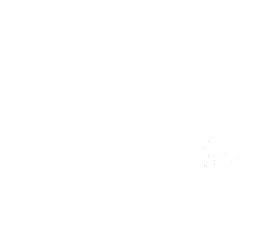 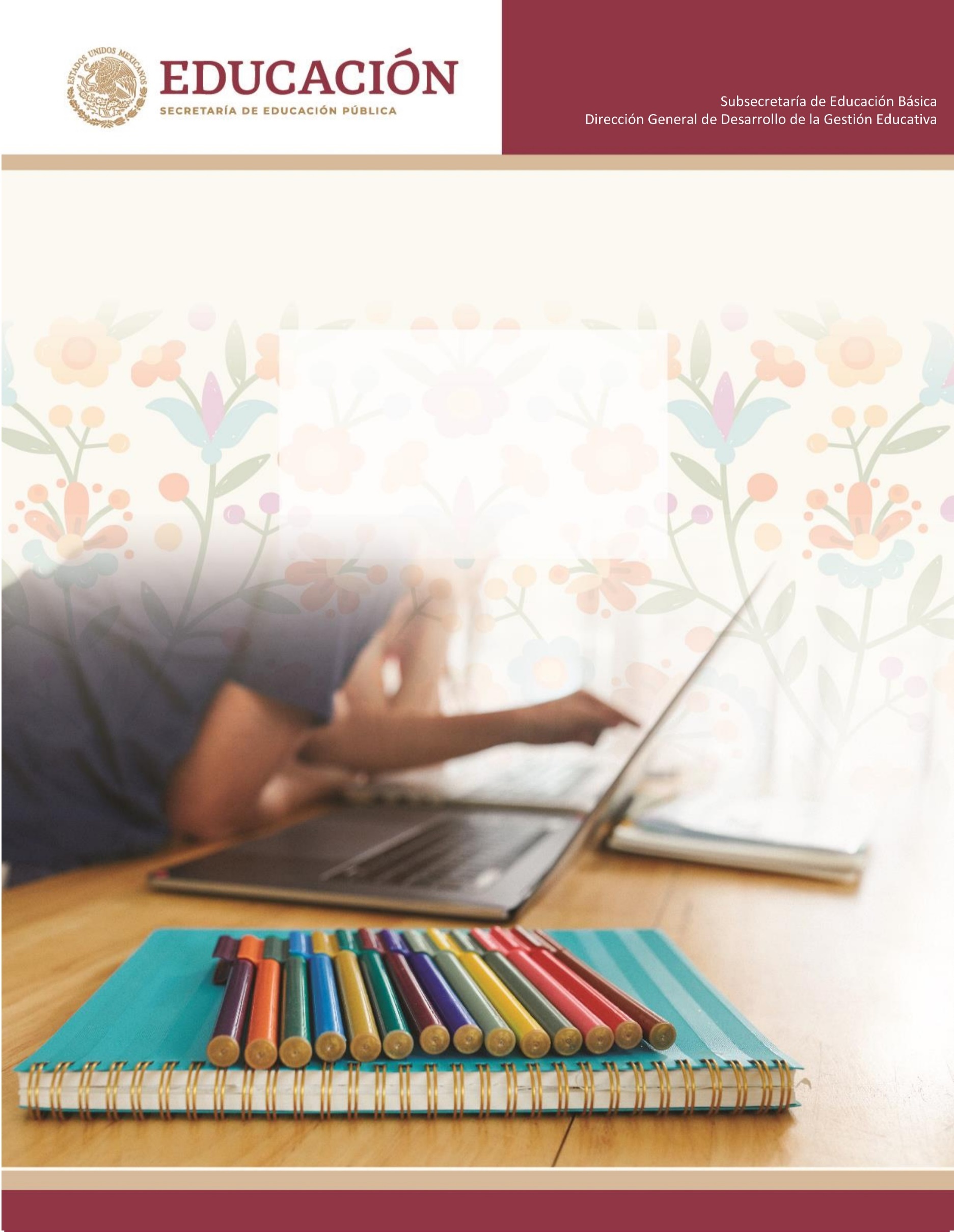 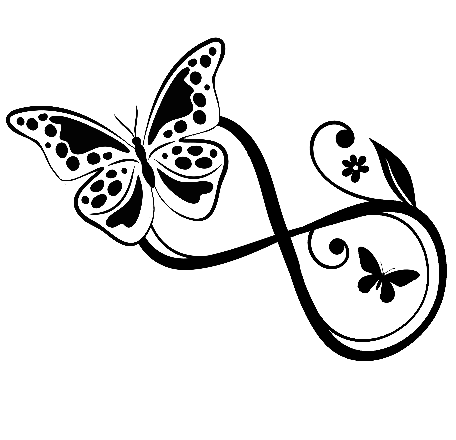 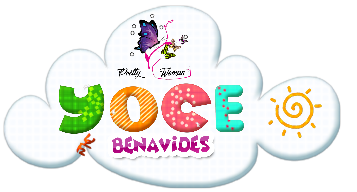 TEMA 5V. PLAN DE ACCIÓN PARA LAS PRIMERAS SEMANAS DE CLASESPropósitosQue el colectivo docenteDiseñe el plan para las primeras semanas del regreso a clases a distancia.MaterialesLibros de texto gratuitos del grado o asignatura.ProductosPlan de actividades de enseñanza y aprendizaje a distancia para las primeras semanas del ciclo escolar, para su grupo de estudiantes.Actividades sugeridasDe forma individual, antes de la sesión en línea1. Recuperen el análisis que hicieron en el tema 2, de los recursos de Aprende en casa y el esquema que diseñaron en el tema 3 de esta guía, para iniciar la planeación de actividades para las primeras semanas.Tome en cuenta lo siguienteLas primeras tres semanas se seleccionó lo mejor de la primera temporada de Aprende en casa, con la finalidad de reforzar aprendizajes esperados.Cada día se retransmitirán los programas de televisión para aquellos alumnos que no hayan tenido la posibilidad de trabajarlos en el horario estelar, o bien, estén interesados en reforzar algún tema en específico.El eje de la planeación son los contenidos de la programación de televisión. Sobre esta base, los docentes podrán organizar el acompañamiento a sus alumnos.Las actividades de acompañamiento que se propongan deben ser sencillas y significativas, deben tener sentido y no promover su llenado de manera mecánica. Tampoco deben ser muchas o realizarse para cada programa de televisión. Recuerden que una característica de los programas es que se organizan por familias de aprendizajes esperados, por lo que se espera que varios programas abonen a su desarrollo.Favorecer la interacción de sus alumnos con sus familias, con usted y otros compañeros, para intercambiar puntos de vista sobre lo abordado en los programas de televisión. De manera que los alumnos no adopten un papel meramente pasivo con relación a los contenidos.Esclarecer dudas e inquietudes para que puedan resolver las actividades de aprendizaje que se proponen.Proponer actividades relacionadas con la aplicación, práctica o puesta en juego de los aprendizajes que se quieren fortalecer.En equipos, por grado, ciclo o asignatura, en sesión virtual2. Diseñen un plan de trabajo a partir de la programación del grado o asignatura de las primeras semanas de regreso a clases a distancia. Usen el formato que consideren útil y práctico para ustedes. Consideren los siguientes elementos:Aprendizaje esperadoTítulo del Programa de televisión o recurso que utilizaréActividades de reforzamiento que propondré a los alumnosAcciones específicas para los estudiantes que requieran mayor apoyo.Actividades de seguimiento o realimentación al logro de los aprendizajes esperados3. Comparta al colectivo, por correo electrónico o algún otro medio digital, el archivo con sus propuestas de planeación para contar con recomendaciones que la enriquezcan.Con el colectivo docente, en plenaria virtual4. Definan en colectivo los mecanismos de comunicación para dar a conocer los planes de trabajo a las familias.Consideren los medios con los que cuentan.La información de la estrategia de trabajo a distancia.Incluyan recomendaciones para las familias, que trabajaron en el tema 2 de esta guía.Clarifiquen los mecanismos que utilizarán para dar seguimiento a los avances y dificultades.PRODUCTO:Plan de actividades de enseñanza y aprendizaje a distancia para las primeras semanas del ciclo escolar, para su grupo de estudiantes:Como saben el producto es un plan de enseñanza y aprendizaje a distancia, por tal motivo les queremos compartir el producto el cual se encuentra por grados pues así se requiere.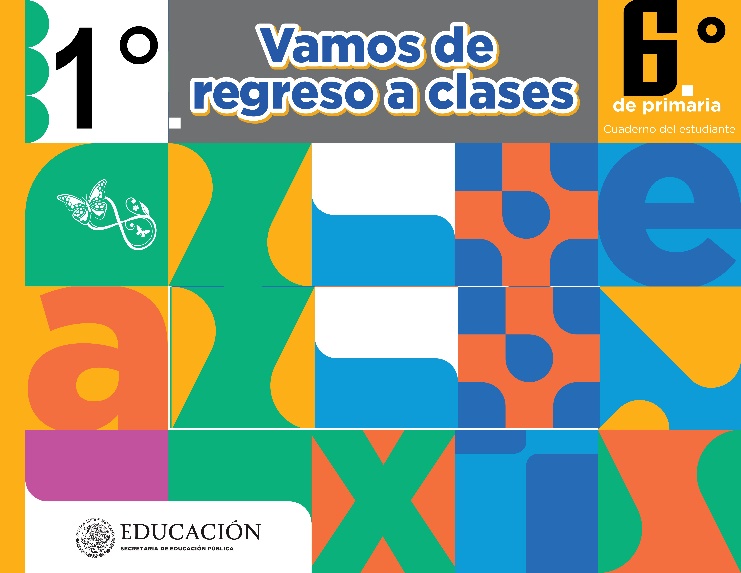 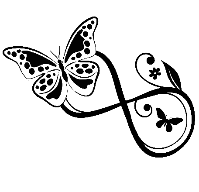 2020. "Año de Laura Méndez de Cuenca; emblema de la mujer Mexiquense"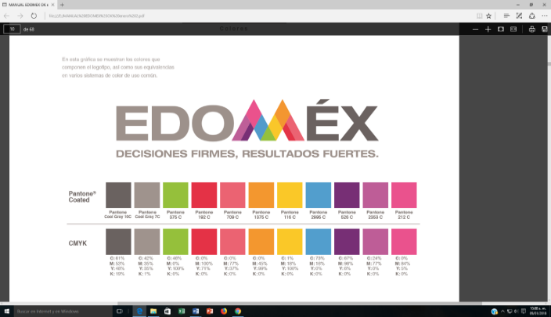 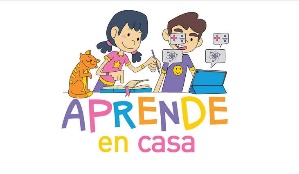 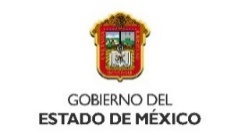 TEJUPILCO, MEX.Plan de actividades de enseñanza y aprendizaje a distancia “Ejemplo de formato”SEMANA DEL 	24      AL     28    DE            AGOSTO       DE 2020 						ZONA ESCOLAR: 014	SECTOR IVNOMBRE DE LA ESCUELA “CRISTOBAL HIDALGO”              				C.C.T    15DPR0220K      NOMBRE DEL DOCENTE:				GDO Y GPO. 6° “X”PLANEACIÓN DIAGNÓSTICASECRETARIA DE EDUCACIÓN PÚBLICAESCUELA PRIMARIA “                   ” CICLO ESCOLAR 2020 – 2021  ZONA ESCOLAR: XX   SECTOR: XX          GRADO: 6°   GRUPO: “X”PLANEACIÓN SEMANAL DEL 24 AL 28 DE AGOSTO DEL 2020ESPAÑOLPLANEACIÓN SEMANAL DEL 31 DE AGOSTO AL 04 DE SEPTIEMBRE DEL 2020ESPAÑOLPLANEACIÓN SEMANAL DEL 07 AL 11 DE SEPTIEMBRE DEL 2020ESPAÑOLPLANEACIÓN DIAGNÓSTICASECRETARIA DE EDUCACIÓN PÚBLICAESCUELA PRIMARIA “MATERIAL EDUCATIVO” CICLO ESCOLAR 2020 – 2021  ZONA ESCOLAR: XX   SECTOR: XX          GRADO: 6°   GRUPO: “X”PLANEACIÓN SEMANAL DEL 24 AL 28 DE AGOSTO DEL 2020MATEMÁTICASPLANEACIÓN SEMANAL DEL 31 DE AGOSTO AL 04 DE SEPTIEMBRE DEL 2020MATEMÁTICASPLANEACIÓN SEMANAL DEL 07 AL 11 DE SEPTIEMBRE DEL 2020MATEMÁTICASPLANEACIÓN DIAGNÓSTICASECRETARIA DE EDUCACIÓN PÚBLICAESCUELA PRIMARIA “                       ” CICLO ESCOLAR 2020 – 2021  ZONA ESCOLAR: XX   SECTOR: XX          GRADO: 6°   GRUPO: “X”PLANEACIÓN SEMANAL DEL 24 AL 28 DE AGOSTO DEL 2020CIENCIAS NATURALESPLANEACIÓN SEMANAL DEL 31 DE AGOSTO AL 04 DE SEPTIEMBRE DEL 2020CIENCIAS NATURALESPLANEACIÓN SEMANAL DEL 07 AL 11 DE SEPTIEMBRE DEL 2020CIENCIAS NATURALESPLANEACIÓN DIAGNÓSTICASECRETARIA DE EDUCACIÓN PÚBLICAESCUELA PRIMARIA “             ” CICLO ESCOLAR 2020 – 2021  ZONA ESCOLAR: XX   SECTOR: XX          GRADO: 6°   GRUPO: “X”PLANEACIÓN SEMANAL DEL 24 AL 28 DE AGOSTO DEL 2020GEOGRAFÍAPLANEACIÓN SEMANAL DEL 31 DE AGOSTO AL 04 DE SEPTIEMBRE DEL 2020GEOGRAFÍAPLANEACIÓN SEMANAL DEL 07 AL 11 DE SEPTIEMBRE DEL 2020GEOGRAFÍAPLANEACIÓN DIAGNÓSTICASECRETARIA DE EDUCACIÓN PÚBLICAESCUELA PRIMARIA “MATERIAL EDUCATIVO” CICLO ESCOLAR 2020 – 2021  ZONA ESCOLAR: XX   SECTOR: XX          GRADO: 5°   GRUPO: “X”PLANEACIÓN SEMANAL DEL 24 AL 28 DE AGOSTO DEL 2020HISTORIAPLANEACIÓN SEMANAL DEL 31 DE AGOSTO AL 04 DE SEPTIEMBRE DEL 2020HISTORIAPLANEACIÓN SEMANAL DEL 07 AL 11 DE SEPTIEMBRE DEL 2020HISTORIAPLANEACIÓN DIAGNÓSTICASECRETARIA DE EDUCACIÓN PÚBLICAESCUELA PRIMARIA “                    ” CICLO ESCOLAR 2020 – 2021  ZONA ESCOLAR: XX   SECTOR: XX          GRADO: 6°   GRUPO: “X”PLANEACIÓN SEMANAL DEL 24 AL 28 DE AGOSTO DEL 2020EDUCACIÓN SOCIOEMOCIONALPLANEACIÓN SEMANAL DEL 31 DE AGOSTO AL 04 DE SEPTIEMBRE DEL 2020EDUCACIÓN SOCIOEMOCIONALPLANEACIÓN SEMANAL DEL 07 AL 11 DE SEPTIEMBRE DEL 2020EDUCACIÓN SOCIOEMOCIONALPLANEACIÓN DIAGNÓSTICASECRETARIA DE EDUCACIÓN PÚBLICAESCUELA PRIMARIA “                    ” CICLO ESCOLAR 2020 – 2021  ZONA ESCOLAR: XX   SECTOR: XX          GRADO: 6°   GRUPO: “X”PLANEACIÓN SEMANAL DEL 24 AL 28 DE AGOSTO DEL 2020FORMACIÓN CÍVICA Y ÉTICAPLANEACIÓN SEMANAL DEL 31 DE AGOSTO AL 04 DE SEPTIEMBRE DEL 2020FORMACIÓN CÍVICA Y ÉTICAPLANEACIÓN SEMANAL DEL 07 AL 11 DE SEPTIEMBRE DEL 2020FORMACIÓN CÍVICA Y ÉTICAPLANEACIÓN DIAGNÓSTICASECRETARIA DE EDUCACIÓN PÚBLICAESCUELA PRIMARIA “                            ” CICLO ESCOLAR 2020 – 2021  ZONA ESCOLAR: XX   SECTOR: XX          GRADO: 6°   GRUPO: “X”PLANEACIÓN SEMANAL DEL 24 AL 28 DE AGOSTO DEL 2020ARTESPLANEACIÓN SEMANAL DEL 31 DE AGOSTO AL 04 DE SEPTIEMBRE DEL 2020ARTESPLANEACIÓN SEMANAL DEL 07 AL 11 DE SEPTIEMBRE DEL 2020ARTESAPRENDIZAJES ESPERADOS(OBJETIVO)ACTIVIDADES DE REFORZAMIENTOTÍTULO DEL PROGRAMA DE TELEVISIÓN O RECURSOACCIONES ESPECÍFICAS PARA LOS ESTUDIANTES QUE REQUIERAN MAYOR APOYO.EVALUACIÓN(Actividades de seguimiento o retroalimentación al logro de los aprendizajes esperados)OBSERVACIONES:OBSERVACIONES:OBSERVACIONES:OBSERVACIONES:OBSERVACIONES:NOMBRE DE LA PROFRA.Vo. BoDIRECTOR ESCOLARCÉSAR BENAVIDESCESAR BENAVIDESÁMBITOTEMAS DE REFLEXIÓNTEMAS DE REFLEXIÓNTEMAS DE REFLEXIÓNAPRENDIZAJES ESPERADOSAPRENDIZAJES ESPERADOSComprensión e interpretaciónDiálogos y formas de intervención de un personaje en la trama.Aspectos sintácticos y semánticosRedacción de acotaciones (intenciones, participación y características).Aspectos sintácticos y semánticosNexos para indicar orden y relación lógica de ideas (primero, finalmente, por un lado, asimismo, otro aspecto que…).Cohesión de los textos.Comprensión e interpretaciónDiálogos y formas de intervención de un personaje en la trama.Aspectos sintácticos y semánticosRedacción de acotaciones (intenciones, participación y características).Aspectos sintácticos y semánticosNexos para indicar orden y relación lógica de ideas (primero, finalmente, por un lado, asimismo, otro aspecto que…).Cohesión de los textos.Comprensión e interpretaciónDiálogos y formas de intervención de un personaje en la trama.Aspectos sintácticos y semánticosRedacción de acotaciones (intenciones, participación y características).Aspectos sintácticos y semánticosNexos para indicar orden y relación lógica de ideas (primero, finalmente, por un lado, asimismo, otro aspecto que…).Cohesión de los textos.Adapta la expresión de sus diálogos, de acuerdo con las intenciones o características de un personaje.Usa nexos para indicar orden y relación lógica de ideas.Adapta la expresión de sus diálogos, de acuerdo con las intenciones o características de un personaje.Usa nexos para indicar orden y relación lógica de ideas.SECUENCIA DE ACTIVIDADESSECUENCIA DE ACTIVIDADESSECUENCIA DE ACTIVIDADESSECUENCIA DE ACTIVIDADESSECUENCIA DE ACTIVIDADESSESIÓN 1SESIÓN 1SESIÓN 1SESIÓN 1SESIÓN 1INICIOINICIOPreguntare si recuerdan qué es un guion de teatro y sus características.Preguntare si recuerdan qué es un guion de teatro y sus características.Preguntare si recuerdan qué es un guion de teatro y sus características.DESARROLLODESARROLLOPediré que cuenten el resto de la historia.Platicaremos sobre los personajes que aparecen, así como las características e intenciones de cada uno.Los alumnos Redactaran el segundo acto del guion teatral que leyeron, para eso deben de tener en cuenta lo siguiente:Personajes que participan.La escenografía.Los ruidos que deben escucharse.Cómo serán los parlamentos de cada personaje.Las acotaciones (tono de voz, vestuario, actitudes o movimientos). Sugeriré no utilizar parlamentos largos, sino diálogos cortos.Pediré que cuenten el resto de la historia.Platicaremos sobre los personajes que aparecen, así como las características e intenciones de cada uno.Los alumnos Redactaran el segundo acto del guion teatral que leyeron, para eso deben de tener en cuenta lo siguiente:Personajes que participan.La escenografía.Los ruidos que deben escucharse.Cómo serán los parlamentos de cada personaje.Las acotaciones (tono de voz, vestuario, actitudes o movimientos). Sugeriré no utilizar parlamentos largos, sino diálogos cortos.Pediré que cuenten el resto de la historia.Platicaremos sobre los personajes que aparecen, así como las características e intenciones de cada uno.Los alumnos Redactaran el segundo acto del guion teatral que leyeron, para eso deben de tener en cuenta lo siguiente:Personajes que participan.La escenografía.Los ruidos que deben escucharse.Cómo serán los parlamentos de cada personaje.Las acotaciones (tono de voz, vestuario, actitudes o movimientos). Sugeriré no utilizar parlamentos largos, sino diálogos cortos.CIERRECIERRELos estudiantes deberán Hacer una lectura dramatizada del segundo acto del guion de teatro elaborado. Pondrán en práctica el guion que escribieron, teniendo en cuenta las medidas de seguridad de “sana distancia”.Los estudiantes deberán Hacer una lectura dramatizada del segundo acto del guion de teatro elaborado. Pondrán en práctica el guion que escribieron, teniendo en cuenta las medidas de seguridad de “sana distancia”.Los estudiantes deberán Hacer una lectura dramatizada del segundo acto del guion de teatro elaborado. Pondrán en práctica el guion que escribieron, teniendo en cuenta las medidas de seguridad de “sana distancia”.PAUSA ACTIVAPAUSA ACTIVADisposición: En círculo alrededor del profesor.Material: Ninguno.Instrucciones: El profesor irá diciendo diferentes animales y los alumnos,en función del lugar en el que vivan (tierra, mar o aire) harán un movimientou otro.Por ejemplo:Animal de aire: mover los brazos como volando.Animal de tierra: caminar en el sitio.Animal de mar: en el suelo, simular estar nadando.VARIANTES Y ADAPTACIONESPactar otras representaciones, por ejemplo:Animal de aire: saltar y quedarse de pie.Animal de tierra: ponerse de rodillas.Animal de mar: tumbarse boca abajo.Disposición: En círculo alrededor del profesor.Material: Ninguno.Instrucciones: El profesor irá diciendo diferentes animales y los alumnos,en función del lugar en el que vivan (tierra, mar o aire) harán un movimientou otro.Por ejemplo:Animal de aire: mover los brazos como volando.Animal de tierra: caminar en el sitio.Animal de mar: en el suelo, simular estar nadando.VARIANTES Y ADAPTACIONESPactar otras representaciones, por ejemplo:Animal de aire: saltar y quedarse de pie.Animal de tierra: ponerse de rodillas.Animal de mar: tumbarse boca abajo.Disposición: En círculo alrededor del profesor.Material: Ninguno.Instrucciones: El profesor irá diciendo diferentes animales y los alumnos,en función del lugar en el que vivan (tierra, mar o aire) harán un movimientou otro.Por ejemplo:Animal de aire: mover los brazos como volando.Animal de tierra: caminar en el sitio.Animal de mar: en el suelo, simular estar nadando.VARIANTES Y ADAPTACIONESPactar otras representaciones, por ejemplo:Animal de aire: saltar y quedarse de pie.Animal de tierra: ponerse de rodillas.Animal de mar: tumbarse boca abajo.SESIÓN 2SESIÓN 2SESIÓN 2SESIÓN 2SESIÓN 2INICIOINICIOPlaticare con los niños si han aplicado alguna encuesta, si es así, preguntare cuál era el tema, qué hicieron con los resultados obtenidos, cómo organizaron la información.  Platicare con los niños si han aplicado alguna encuesta, si es así, preguntare cuál era el tema, qué hicieron con los resultados obtenidos, cómo organizaron la información.  Platicare con los niños si han aplicado alguna encuesta, si es así, preguntare cuál era el tema, qué hicieron con los resultados obtenidos, cómo organizaron la información.  DESARROLLODESARROLLOLos alumnos deberán Leer y revisar el reporte de encuesta de las páginas 143 a la 146 del libro de texto.Comentaran sobre las características del reporte leído.Pediré que observen las palabras en letras cursivas y preguntare ¿cuál es la utilidad de esas palabras?, ¿cómo se llaman? Explicare el uso de los nexos y solicitare que mencionen otros que ellos conozcan.Socializaremos los resultados.Los alumnos deberán Leer y revisar el reporte de encuesta de las páginas 143 a la 146 del libro de texto.Comentaran sobre las características del reporte leído.Pediré que observen las palabras en letras cursivas y preguntare ¿cuál es la utilidad de esas palabras?, ¿cómo se llaman? Explicare el uso de los nexos y solicitare que mencionen otros que ellos conozcan.Socializaremos los resultados.Los alumnos deberán Leer y revisar el reporte de encuesta de las páginas 143 a la 146 del libro de texto.Comentaran sobre las características del reporte leído.Pediré que observen las palabras en letras cursivas y preguntare ¿cuál es la utilidad de esas palabras?, ¿cómo se llaman? Explicare el uso de los nexos y solicitare que mencionen otros que ellos conozcan.Socializaremos los resultados.CIERRECIERRELos alumnos deberán Elaborar en el cuaderno un texto en el que expliquen cómo se utilizan los nexos e incluir ejemplos.Los alumnos deberán Elaborar en el cuaderno un texto en el que expliquen cómo se utilizan los nexos e incluir ejemplos.Los alumnos deberán Elaborar en el cuaderno un texto en el que expliquen cómo se utilizan los nexos e incluir ejemplos.PAUSA ACTIVAPAUSA ACTIVADisposición: En fila.Material: Mesas, sillas, pizarra…Instrucciones: El profesor establece un circuito motriz en la clase y los alumnosdeben seguirlo realizando los diferentes ejercicios establecidos. Por ejemplo:Pasar por debajo de una mesa.Pasar por encima de una silla.Desplazarse en cuadrupedia.Pasar por la pizarra como si la borraran.Equilibrio por encima de cualquier línea (baldosas, cinta americana, cuerda, tiza).Reptar como un animal.Andar de puntillas, talones…VARIANTES Y ADAPTACIONESLas variaciones que podemos encontrar en esta actividad son infinitas y adaptablesal espacio y número de alumnos. Un alumno diseña cada día un circuito distinto.Disposición: En fila.Material: Mesas, sillas, pizarra…Instrucciones: El profesor establece un circuito motriz en la clase y los alumnosdeben seguirlo realizando los diferentes ejercicios establecidos. Por ejemplo:Pasar por debajo de una mesa.Pasar por encima de una silla.Desplazarse en cuadrupedia.Pasar por la pizarra como si la borraran.Equilibrio por encima de cualquier línea (baldosas, cinta americana, cuerda, tiza).Reptar como un animal.Andar de puntillas, talones…VARIANTES Y ADAPTACIONESLas variaciones que podemos encontrar en esta actividad son infinitas y adaptablesal espacio y número de alumnos. Un alumno diseña cada día un circuito distinto.Disposición: En fila.Material: Mesas, sillas, pizarra…Instrucciones: El profesor establece un circuito motriz en la clase y los alumnosdeben seguirlo realizando los diferentes ejercicios establecidos. Por ejemplo:Pasar por debajo de una mesa.Pasar por encima de una silla.Desplazarse en cuadrupedia.Pasar por la pizarra como si la borraran.Equilibrio por encima de cualquier línea (baldosas, cinta americana, cuerda, tiza).Reptar como un animal.Andar de puntillas, talones…VARIANTES Y ADAPTACIONESLas variaciones que podemos encontrar en esta actividad son infinitas y adaptablesal espacio y número de alumnos. Un alumno diseña cada día un circuito distinto.SESIÓN 3SESIÓN 3SESIÓN 3SESIÓN 3SESIÓN 3INICIOINICIORetomaremos los guiones teatrales del segundo acto de la clase anterior.Preguntare cuáles fueron las dificultades.Retomaremos los guiones teatrales del segundo acto de la clase anterior.Preguntare cuáles fueron las dificultades.Retomaremos los guiones teatrales del segundo acto de la clase anterior.Preguntare cuáles fueron las dificultades.DESARROLLODESARROLLORedactaran el borrador del segundo acto del guion de teatro.Recordare que para redactar un guion de teatro se tiene que tomar en cuenta lo siguiente:Personajes que participan.La escenografía.Los ruidos que deben escucharse.Cómo serán los parlamentos de cada personaje.Las acotaciones (tono de voz, vestuario, actitudes o movimientos).Redactaran el borrador del segundo acto del guion de teatro.Recordare que para redactar un guion de teatro se tiene que tomar en cuenta lo siguiente:Personajes que participan.La escenografía.Los ruidos que deben escucharse.Cómo serán los parlamentos de cada personaje.Las acotaciones (tono de voz, vestuario, actitudes o movimientos).Redactaran el borrador del segundo acto del guion de teatro.Recordare que para redactar un guion de teatro se tiene que tomar en cuenta lo siguiente:Personajes que participan.La escenografía.Los ruidos que deben escucharse.Cómo serán los parlamentos de cada personaje.Las acotaciones (tono de voz, vestuario, actitudes o movimientos).CIERRECIERRELos alumnos Pasaran a la libreta el guion de teatro terminado.Los alumnos Pasaran a la libreta el guion de teatro terminado.Los alumnos Pasaran a la libreta el guion de teatro terminado.PAUSA ACTIVAPAUSA ACTIVADisposición: Caminando por el aula.Material: Ninguno.Instrucciones: El profesor nombra animales que se pueden encontraren un paseo por el bosque y los alumnos se mueven imitándolos (conejo,búho, ardilla…).VARIANTES Y ADAPTACIONESAdaptar el espacio a diferentes hábitats, según nos interese.Paseo por la playa (cangrejo, gaviota, pulpo), por la selva(araña, mono, tigre), por el río (nutria, anguila, pez),por la montaña…Disposición: Caminando por el aula.Material: Ninguno.Instrucciones: El profesor nombra animales que se pueden encontraren un paseo por el bosque y los alumnos se mueven imitándolos (conejo,búho, ardilla…).VARIANTES Y ADAPTACIONESAdaptar el espacio a diferentes hábitats, según nos interese.Paseo por la playa (cangrejo, gaviota, pulpo), por la selva(araña, mono, tigre), por el río (nutria, anguila, pez),por la montaña…Disposición: Caminando por el aula.Material: Ninguno.Instrucciones: El profesor nombra animales que se pueden encontraren un paseo por el bosque y los alumnos se mueven imitándolos (conejo,búho, ardilla…).VARIANTES Y ADAPTACIONESAdaptar el espacio a diferentes hábitats, según nos interese.Paseo por la playa (cangrejo, gaviota, pulpo), por la selva(araña, mono, tigre), por el río (nutria, anguila, pez),por la montaña…MATERIAL Y RECURSOS DIDÁCTICOSMATERIAL Y RECURSOS DIDÁCTICOSMATERIAL Y RECURSOS DIDÁCTICOSMATERIAL Y RECURSOS DIDÁCTICOSEVALUACIÓN Y EVIDENCIASCuadernillo de Ejercicios.Libro de texto páginas 143 a la 146.Cuaderno del alumno.Cuadernillo de Ejercicios.Libro de texto páginas 143 a la 146.Cuaderno del alumno.Cuadernillo de Ejercicios.Libro de texto páginas 143 a la 146.Cuaderno del alumno.Cuadernillo de Ejercicios.Libro de texto páginas 143 a la 146.Cuaderno del alumno.Ejercicio “los elementos del guion teatral” del cuadernillo.Redacción del segundo acto del guion de teatro.Ejercicio “El uso de nexos” del cuadernillo.Escrito sobre el uso de los nexos con ejemplos.ADECUACIONES CURRICULARES Y OBSERVACIONES GENERALESADECUACIONES CURRICULARES Y OBSERVACIONES GENERALESADECUACIONES CURRICULARES Y OBSERVACIONES GENERALESADECUACIONES CURRICULARES Y OBSERVACIONES GENERALESADECUACIONES CURRICULARES Y OBSERVACIONES GENERALESÁMBITOTEMAS DE REFLEXIÓNTEMAS DE REFLEXIÓNTEMAS DE REFLEXIÓNAPRENDIZAJES ESPERADOSAPRENDIZAJES ESPERADOSComprensión e interpretaciónInferencias a partir de la descripción.Formas de describir personas en función de un propósito.Aspectos sintácticos y semánticosEmpleo del lenguaje para describir.Verbos, adverbios, adjetivos y frases preposicionales utilizadas en descripciones.Comprensión e interpretaciónInferencias a partir de la descripción.Formas de describir personas en función de un propósito.Aspectos sintácticos y semánticosEmpleo del lenguaje para describir.Verbos, adverbios, adjetivos y frases preposicionales utilizadas en descripciones.Comprensión e interpretaciónInferencias a partir de la descripción.Formas de describir personas en función de un propósito.Aspectos sintácticos y semánticosEmpleo del lenguaje para describir.Verbos, adverbios, adjetivos y frases preposicionales utilizadas en descripciones.Describe personajes recuperando aspectos físicos y de personalidad.Usa verbos, adverbios, adjetivos y frases preposicionales para describir.Describe personajes recuperando aspectos físicos y de personalidad.Usa verbos, adverbios, adjetivos y frases preposicionales para describir.SECUENCIA DE ACTIVIDADESSECUENCIA DE ACTIVIDADESSECUENCIA DE ACTIVIDADESSECUENCIA DE ACTIVIDADESSECUENCIA DE ACTIVIDADESSESIÓN 1SESIÓN 1SESIÓN 1SESIÓN 1SESIÓN 1INICIOINICIOLeerán las descripciones del ejercicio “Retratos escritos” del Cuadernillo de Ejercicios. Identificaran el tipo de texto que leyeron.Realizaran un dibujo de los personajes de las descripciones que leyeron.Leerán las descripciones del ejercicio “Retratos escritos” del Cuadernillo de Ejercicios. Identificaran el tipo de texto que leyeron.Realizaran un dibujo de los personajes de las descripciones que leyeron.Leerán las descripciones del ejercicio “Retratos escritos” del Cuadernillo de Ejercicios. Identificaran el tipo de texto que leyeron.Realizaran un dibujo de los personajes de las descripciones que leyeron.DESARROLLODESARROLLOLocalizaran las palabras que les sirvieron para hacer más detallados sus dibujos. Escribirlas en su cuaderno.Explicare que esas palabras se llaman adjetivos y adverbios. Los adjetivos son palabras que nos dan más información del sustantivo, nos dicen su color, forma, tamaño, de quién es, por ejemplo: Paleta roja, paleta cuadrara, paleta chica, mi paleta. Por otro lado, los adverbios nos dan información acerca del verbo, haciendo más detallada una descripción; hay adverbios de lugar (aquí, cerca, lejos, adentro, afuera, etc.), de tiempo (ayer, hoy, mañana, tarde, anoche, después, etc.), de modo (mal, bien, aprisa, despacio, aprisa, etc.), de cantidad (poco, mucho, nada, muy, bastante, etc.), de afirmación (ciertamente, sí, claro, desde luego), de negación (nunca, jamás, no, tampoco, nada) y de duda (quizá, posiblemente, tal vez, acaso).  Utilizando las descripciones del ejercicio “Retratos escritos” del Cuadernillo de Ejercicios, subrayar con rojo los adjetivos y con azul los adverbios.Posteriormente escribirán en su libreta los adjetivos y adverbios localizados en un cuadro como el siguiente:Localizaran las palabras que les sirvieron para hacer más detallados sus dibujos. Escribirlas en su cuaderno.Explicare que esas palabras se llaman adjetivos y adverbios. Los adjetivos son palabras que nos dan más información del sustantivo, nos dicen su color, forma, tamaño, de quién es, por ejemplo: Paleta roja, paleta cuadrara, paleta chica, mi paleta. Por otro lado, los adverbios nos dan información acerca del verbo, haciendo más detallada una descripción; hay adverbios de lugar (aquí, cerca, lejos, adentro, afuera, etc.), de tiempo (ayer, hoy, mañana, tarde, anoche, después, etc.), de modo (mal, bien, aprisa, despacio, aprisa, etc.), de cantidad (poco, mucho, nada, muy, bastante, etc.), de afirmación (ciertamente, sí, claro, desde luego), de negación (nunca, jamás, no, tampoco, nada) y de duda (quizá, posiblemente, tal vez, acaso).  Utilizando las descripciones del ejercicio “Retratos escritos” del Cuadernillo de Ejercicios, subrayar con rojo los adjetivos y con azul los adverbios.Posteriormente escribirán en su libreta los adjetivos y adverbios localizados en un cuadro como el siguiente:Localizaran las palabras que les sirvieron para hacer más detallados sus dibujos. Escribirlas en su cuaderno.Explicare que esas palabras se llaman adjetivos y adverbios. Los adjetivos son palabras que nos dan más información del sustantivo, nos dicen su color, forma, tamaño, de quién es, por ejemplo: Paleta roja, paleta cuadrara, paleta chica, mi paleta. Por otro lado, los adverbios nos dan información acerca del verbo, haciendo más detallada una descripción; hay adverbios de lugar (aquí, cerca, lejos, adentro, afuera, etc.), de tiempo (ayer, hoy, mañana, tarde, anoche, después, etc.), de modo (mal, bien, aprisa, despacio, aprisa, etc.), de cantidad (poco, mucho, nada, muy, bastante, etc.), de afirmación (ciertamente, sí, claro, desde luego), de negación (nunca, jamás, no, tampoco, nada) y de duda (quizá, posiblemente, tal vez, acaso).  Utilizando las descripciones del ejercicio “Retratos escritos” del Cuadernillo de Ejercicios, subrayar con rojo los adjetivos y con azul los adverbios.Posteriormente escribirán en su libreta los adjetivos y adverbios localizados en un cuadro como el siguiente:CIERRECIERRELos alumnos Comentaran cuál es la importancia del uso de adjetivos y adverbios en las descripciones.Los alumnos Comentaran cuál es la importancia del uso de adjetivos y adverbios en las descripciones.Los alumnos Comentaran cuál es la importancia del uso de adjetivos y adverbios en las descripciones.PAUSA ACTIVAPAUSA ACTIVADisposición: Libremente por el aula.Material: Ninguno.Instrucciones: El profesor va diciendo a personajes que se va encontrandopor la ciudad y los alumnos recrean sus profesiones.Por ejemplo: cartero, barrendero, policía, conductor, gimnasta, leñador,minero, futbolista, etc.VARIANTES Y ADAPTACIONESHacer una distinción entre la gran ciudad y los pueblos.Los alumnos inventan los personajes que se van encontrando.Disposición: Libremente por el aula.Material: Ninguno.Instrucciones: El profesor va diciendo a personajes que se va encontrandopor la ciudad y los alumnos recrean sus profesiones.Por ejemplo: cartero, barrendero, policía, conductor, gimnasta, leñador,minero, futbolista, etc.VARIANTES Y ADAPTACIONESHacer una distinción entre la gran ciudad y los pueblos.Los alumnos inventan los personajes que se van encontrando.Disposición: Libremente por el aula.Material: Ninguno.Instrucciones: El profesor va diciendo a personajes que se va encontrandopor la ciudad y los alumnos recrean sus profesiones.Por ejemplo: cartero, barrendero, policía, conductor, gimnasta, leñador,minero, futbolista, etc.VARIANTES Y ADAPTACIONESHacer una distinción entre la gran ciudad y los pueblos.Los alumnos inventan los personajes que se van encontrando.SESIÓN 2SESIÓN 2SESIÓN 2SESIÓN 2SESIÓN 2INICIOINICIOLos alumnos Observaran una imagen de Benito Juárez o cualquier personaje célebre, platicaran un poco sobre su vida.Describirán cómo es físicamente, cómo creen que sea su carácter y su personalidad.Los alumnos Observaran una imagen de Benito Juárez o cualquier personaje célebre, platicaran un poco sobre su vida.Describirán cómo es físicamente, cómo creen que sea su carácter y su personalidad.Los alumnos Observaran una imagen de Benito Juárez o cualquier personaje célebre, platicaran un poco sobre su vida.Describirán cómo es físicamente, cómo creen que sea su carácter y su personalidad.DESARROLLODESARROLLOElegirán a un personaje para describir, lo tienen que conocer muy bien, deben saber cómo es, qué hace, cómo lo hace, qué admiras de él o ella, qué piensa, cuáles son sus sentimientos, etc.Redactaran la descripción teniendo en cuenta los siguientes aspectos:Recuperar características físicas y de personalidad del personaje descrito.Que tenga claridad.Los alumnos deberán Hacer uso de adjetivos y adverbios.Cuidaran la ortografía y signos de puntuación.Elegirán a un personaje para describir, lo tienen que conocer muy bien, deben saber cómo es, qué hace, cómo lo hace, qué admiras de él o ella, qué piensa, cuáles son sus sentimientos, etc.Redactaran la descripción teniendo en cuenta los siguientes aspectos:Recuperar características físicas y de personalidad del personaje descrito.Que tenga claridad.Los alumnos deberán Hacer uso de adjetivos y adverbios.Cuidaran la ortografía y signos de puntuación.Elegirán a un personaje para describir, lo tienen que conocer muy bien, deben saber cómo es, qué hace, cómo lo hace, qué admiras de él o ella, qué piensa, cuáles son sus sentimientos, etc.Redactaran la descripción teniendo en cuenta los siguientes aspectos:Recuperar características físicas y de personalidad del personaje descrito.Que tenga claridad.Los alumnos deberán Hacer uso de adjetivos y adverbios.Cuidaran la ortografía y signos de puntuación.CIERRECIERRELos alumnos deberán Entregar el borrador al docente para que haga una revisión. Después pediré que lo pasen en limpio con las correcciones necesarias.Los alumnos deberán Entregar el borrador al docente para que haga una revisión. Después pediré que lo pasen en limpio con las correcciones necesarias.Los alumnos deberán Entregar el borrador al docente para que haga una revisión. Después pediré que lo pasen en limpio con las correcciones necesarias.PAUSA ACTIVAPAUSA ACTIVADisposición: Libremente por el aula.Material: Ninguno.Instrucciones: Los alumnos marchan por el aula y van imitando losinstrumentos que el profesor va diciendo.VARIANTES Y ADAPTACIONESTrabajar los instrumentos por grupos (viento, cuerda, percusión u otraclasificación).Añadir a cada grupo un movimiento concreto: si son de viento, saltando;si son de cuerda, corriendo; y si son de percusión, agachados.Disposición: Libremente por el aula.Material: Ninguno.Instrucciones: Los alumnos marchan por el aula y van imitando losinstrumentos que el profesor va diciendo.VARIANTES Y ADAPTACIONESTrabajar los instrumentos por grupos (viento, cuerda, percusión u otraclasificación).Añadir a cada grupo un movimiento concreto: si son de viento, saltando;si son de cuerda, corriendo; y si son de percusión, agachados.Disposición: Libremente por el aula.Material: Ninguno.Instrucciones: Los alumnos marchan por el aula y van imitando losinstrumentos que el profesor va diciendo.VARIANTES Y ADAPTACIONESTrabajar los instrumentos por grupos (viento, cuerda, percusión u otraclasificación).Añadir a cada grupo un movimiento concreto: si son de viento, saltando;si son de cuerda, corriendo; y si son de percusión, agachados.SESIÓN 3SESIÓN 3SESIÓN 3SESIÓN 3SESIÓN 3INICIOINICIOPlanteare la siguiente situación: Imagina que tu mascota favorita se pierde, por lo que quieres hacer un cartel para pegarlo en el jardín de tu colonia y las personas que lo vean puedan ayudarte a buscarla, pero no tienes ninguna fotografía ni eres bueno dibujando ¿cómo le harías para hacer el cartel?, ¿qué información pondrías?Guiare a los niños para que lleguen a la conclusión de que una descripción es lo más adecuado para poner en el cartel. Preguntare qué otros datos debe de llevar el cartel.Planteare la siguiente situación: Imagina que tu mascota favorita se pierde, por lo que quieres hacer un cartel para pegarlo en el jardín de tu colonia y las personas que lo vean puedan ayudarte a buscarla, pero no tienes ninguna fotografía ni eres bueno dibujando ¿cómo le harías para hacer el cartel?, ¿qué información pondrías?Guiare a los niños para que lleguen a la conclusión de que una descripción es lo más adecuado para poner en el cartel. Preguntare qué otros datos debe de llevar el cartel.Planteare la siguiente situación: Imagina que tu mascota favorita se pierde, por lo que quieres hacer un cartel para pegarlo en el jardín de tu colonia y las personas que lo vean puedan ayudarte a buscarla, pero no tienes ninguna fotografía ni eres bueno dibujando ¿cómo le harías para hacer el cartel?, ¿qué información pondrías?Guiare a los niños para que lleguen a la conclusión de que una descripción es lo más adecuado para poner en el cartel. Preguntare qué otros datos debe de llevar el cartel.DESARROLLODESARROLLOLos alumnos deberán Redactar en la libreta una descripción de su mascota, si no tiene una, puede ser inventada.Cuestionare acerca de las palabras que les permiten saber cómo son sus mascotas, solicitare que las subrayen y explicare que esas palabras se llaman adjetivos.Después pediré que agreguen a su descripción qué cosas hacen sus mascotas y cómo las hacen, por ejemplo, come muy rápido, camina lento, no muerde. Indicare que subrayen las palabras que nos dicen cómo hacen las acciones sus mascotas y explicare que esas palabras se llaman adverbios.Recordare que en su cartel deben de poner su nombre y algún teléfono, para que las personas sepan a donde llamar en caso de ver a su mascota.Los alumnos deberán Redactar en la libreta una descripción de su mascota, si no tiene una, puede ser inventada.Cuestionare acerca de las palabras que les permiten saber cómo son sus mascotas, solicitare que las subrayen y explicare que esas palabras se llaman adjetivos.Después pediré que agreguen a su descripción qué cosas hacen sus mascotas y cómo las hacen, por ejemplo, come muy rápido, camina lento, no muerde. Indicare que subrayen las palabras que nos dicen cómo hacen las acciones sus mascotas y explicare que esas palabras se llaman adverbios.Recordare que en su cartel deben de poner su nombre y algún teléfono, para que las personas sepan a donde llamar en caso de ver a su mascota.Los alumnos deberán Redactar en la libreta una descripción de su mascota, si no tiene una, puede ser inventada.Cuestionare acerca de las palabras que les permiten saber cómo son sus mascotas, solicitare que las subrayen y explicare que esas palabras se llaman adjetivos.Después pediré que agreguen a su descripción qué cosas hacen sus mascotas y cómo las hacen, por ejemplo, come muy rápido, camina lento, no muerde. Indicare que subrayen las palabras que nos dicen cómo hacen las acciones sus mascotas y explicare que esas palabras se llaman adverbios.Recordare que en su cartel deben de poner su nombre y algún teléfono, para que las personas sepan a donde llamar en caso de ver a su mascota.CIERRECIERRELos alumnos deberán Pasar sus descripciones en limpio en una hoja blanca.Pegaran los carteles en un lugar visible en la escuela.Los alumnos deberán Pasar sus descripciones en limpio en una hoja blanca.Pegaran los carteles en un lugar visible en la escuela.Los alumnos deberán Pasar sus descripciones en limpio en una hoja blanca.Pegaran los carteles en un lugar visible en la escuela.PAUSA ACTIVAPAUSA ACTIVADisposición: Todos en fila.Material: Ninguno.Instrucciones: Todos caminan en fila y tienen que hacer lo que haga elque va primero. A la señal del profesor, el último pasa al primer lugar yes el director. Pueden girar, mover brazos, piernas, saltar, etc.VARIANTES Y ADAPTACIONESEn grupos más reducidos.Hacer algo diferente a lo que hace el primero.Disposición: Todos en fila.Material: Ninguno.Instrucciones: Todos caminan en fila y tienen que hacer lo que haga elque va primero. A la señal del profesor, el último pasa al primer lugar yes el director. Pueden girar, mover brazos, piernas, saltar, etc.VARIANTES Y ADAPTACIONESEn grupos más reducidos.Hacer algo diferente a lo que hace el primero.Disposición: Todos en fila.Material: Ninguno.Instrucciones: Todos caminan en fila y tienen que hacer lo que haga elque va primero. A la señal del profesor, el último pasa al primer lugar yes el director. Pueden girar, mover brazos, piernas, saltar, etc.VARIANTES Y ADAPTACIONESEn grupos más reducidos.Hacer algo diferente a lo que hace el primero.MATERIAL Y RECURSOS DIDÁCTICOSMATERIAL Y RECURSOS DIDÁCTICOSMATERIAL Y RECURSOS DIDÁCTICOSMATERIAL Y RECURSOS DIDÁCTICOSEVALUACIÓN Y EVIDENCIASCopia del ejercicio “Retratos escritos” del cuadernillo.Cuaderno del alumno.Imagen de Benito Juárez o algún personaje célebre.Hojas blancas.Colores o plumones.Cinta.Copia del ejercicio “Retratos escritos” del cuadernillo.Cuaderno del alumno.Imagen de Benito Juárez o algún personaje célebre.Hojas blancas.Colores o plumones.Cinta.Copia del ejercicio “Retratos escritos” del cuadernillo.Cuaderno del alumno.Imagen de Benito Juárez o algún personaje célebre.Hojas blancas.Colores o plumones.Cinta.Copia del ejercicio “Retratos escritos” del cuadernillo.Cuaderno del alumno.Imagen de Benito Juárez o algún personaje célebre.Hojas blancas.Colores o plumones.Cinta.Localización de adjetivos y adverbios en la descripción.Cuadro de adjetivos ya adverbios.Descripción de un personaje.Cartel de la mascota perdida.ADECUACIONES CURRICULARES Y OBSERVACIONES GENERALESADECUACIONES CURRICULARES Y OBSERVACIONES GENERALESADECUACIONES CURRICULARES Y OBSERVACIONES GENERALESADECUACIONES CURRICULARES Y OBSERVACIONES GENERALESADECUACIONES CURRICULARES Y OBSERVACIONES GENERALESÁMBITOTEMAS DE REFLEXIÓNTEMAS DE REFLEXIÓNTEMAS DE REFLEXIÓNAPRENDIZAJES ESPERADOSAPRENDIZAJES ESPERADOSPropiedades y tipos de textosCaracterísticas y función de los trípticos.Búsqueda y manejo de la informaciónRecopilación y selección de información.Comprensión e interpretaciónInformación de diferentes fuentes sobre un tema.Propiedades y tipos de textosCaracterísticas y función de los trípticos.Búsqueda y manejo de la informaciónRecopilación y selección de información.Comprensión e interpretaciónInformación de diferentes fuentes sobre un tema.Propiedades y tipos de textosCaracterísticas y función de los trípticos.Búsqueda y manejo de la informaciónRecopilación y selección de información.Comprensión e interpretaciónInformación de diferentes fuentes sobre un tema.Reconoce la función de los trípticos para difundir información.Integra información de diversas fuentes para elaborar un texto.Reconoce la función de los trípticos para difundir información.Integra información de diversas fuentes para elaborar un texto.SECUENCIA DE ACTIVIDADESSECUENCIA DE ACTIVIDADESSECUENCIA DE ACTIVIDADESSECUENCIA DE ACTIVIDADESSECUENCIA DE ACTIVIDADESSESIÓN 1SESIÓN 1SESIÓN 1SESIÓN 1SESIÓN 1INICIOINICIOMostrare un tríptico y preguntare ¿qué es?, ¿para qué sirve?, ¿de qué tema puede tratar un tríptico?, ¿en qué situación utilizarías un folleto?Mostrare un tríptico y preguntare ¿qué es?, ¿para qué sirve?, ¿de qué tema puede tratar un tríptico?, ¿en qué situación utilizarías un folleto?Mostrare un tríptico y preguntare ¿qué es?, ¿para qué sirve?, ¿de qué tema puede tratar un tríptico?, ¿en qué situación utilizarías un folleto?DESARROLLODESARROLLOLos alumnos deberán Leer el ejercicio “Los trípticos” del Cuadernillo de Ejercicios, analizarán la función y características de los trípticos (temas y subtemas, la forma en qué está organizada la información, el tipo de apoyos gráficos, las fuentes de información).Harán en su libreta un escrito en exponga los resultados del análisis hecho grupalmente del tríptico.Platicare acerca de la situación que se está viviendo actualmente sobre el COVID19 y mencionare que cada uno realizará un folleto de este tema para repartirlo en su comunidad.Planteare preguntas que van a servir de guías para la investigación del coronavirus. Ordenaran de la más a la menos importantes, por ejemplo:¿Qué es el coronavirus?¿Cómo se contagia?¿Qué hacer en caso de contagio del coronavirus? ¿Cómo puedo prevenirlo?Los alumnos deberán Leer el ejercicio “Los trípticos” del Cuadernillo de Ejercicios, analizarán la función y características de los trípticos (temas y subtemas, la forma en qué está organizada la información, el tipo de apoyos gráficos, las fuentes de información).Harán en su libreta un escrito en exponga los resultados del análisis hecho grupalmente del tríptico.Platicare acerca de la situación que se está viviendo actualmente sobre el COVID19 y mencionare que cada uno realizará un folleto de este tema para repartirlo en su comunidad.Planteare preguntas que van a servir de guías para la investigación del coronavirus. Ordenaran de la más a la menos importantes, por ejemplo:¿Qué es el coronavirus?¿Cómo se contagia?¿Qué hacer en caso de contagio del coronavirus? ¿Cómo puedo prevenirlo?Los alumnos deberán Leer el ejercicio “Los trípticos” del Cuadernillo de Ejercicios, analizarán la función y características de los trípticos (temas y subtemas, la forma en qué está organizada la información, el tipo de apoyos gráficos, las fuentes de información).Harán en su libreta un escrito en exponga los resultados del análisis hecho grupalmente del tríptico.Platicare acerca de la situación que se está viviendo actualmente sobre el COVID19 y mencionare que cada uno realizará un folleto de este tema para repartirlo en su comunidad.Planteare preguntas que van a servir de guías para la investigación del coronavirus. Ordenaran de la más a la menos importantes, por ejemplo:¿Qué es el coronavirus?¿Cómo se contagia?¿Qué hacer en caso de contagio del coronavirus? ¿Cómo puedo prevenirlo?CIERRECIERREEscogeré las preguntas que incluirán en su tríptico. TAREA: los alumnos Buscaran información sobre el COVID 19 para la próxima clase, recordare que la información debe ser breve y significativa. También pueden incluir imágenes.Escogeré las preguntas que incluirán en su tríptico. TAREA: los alumnos Buscaran información sobre el COVID 19 para la próxima clase, recordare que la información debe ser breve y significativa. También pueden incluir imágenes.Escogeré las preguntas que incluirán en su tríptico. TAREA: los alumnos Buscaran información sobre el COVID 19 para la próxima clase, recordare que la información debe ser breve y significativa. También pueden incluir imágenes.PAUSA ACTIVAPAUSA ACTIVADisposición: De pie en círculo.Material: Ninguno.Instrucciones: Los alumnos van diciendoletras y el profesor les manda una tarea quecomience por esa misma letra.A: Arriba los brazosB: Bajo las mesasC: Cruzamos las manosD: De pieE: Equilibrio sobre un pieF: FlexionesG: GirosH: Hacemos lo que hace el profesorI: Inclinación hacia tocar los piesJ: Jugar librementeK: ¡Kilombo! Saltamos libremente como locosL: LimboM: Manos que chocan entre compañerosN: Nadie puede dejar de caminarO: Ordenarse por orden de alturaP: Puños al aireQ: QuietosR: Rodillas arribaS: SentadosT: TumbadosU: Unidos como un gusano caminamos en filaV: Viento (nos movemos por el aula como el viento)Y: Yoyó (vamos hasta el profesor y volvemos 3veces)Z: Zzzzzzzz (nos hacemos los dormidos)Disposición: De pie en círculo.Material: Ninguno.Instrucciones: Los alumnos van diciendoletras y el profesor les manda una tarea quecomience por esa misma letra.A: Arriba los brazosB: Bajo las mesasC: Cruzamos las manosD: De pieE: Equilibrio sobre un pieF: FlexionesG: GirosH: Hacemos lo que hace el profesorI: Inclinación hacia tocar los piesJ: Jugar librementeK: ¡Kilombo! Saltamos libremente como locosL: LimboM: Manos que chocan entre compañerosN: Nadie puede dejar de caminarO: Ordenarse por orden de alturaP: Puños al aireQ: QuietosR: Rodillas arribaS: SentadosT: TumbadosU: Unidos como un gusano caminamos en filaV: Viento (nos movemos por el aula como el viento)Y: Yoyó (vamos hasta el profesor y volvemos 3veces)Z: Zzzzzzzz (nos hacemos los dormidos)Disposición: De pie en círculo.Material: Ninguno.Instrucciones: Los alumnos van diciendoletras y el profesor les manda una tarea quecomience por esa misma letra.A: Arriba los brazosB: Bajo las mesasC: Cruzamos las manosD: De pieE: Equilibrio sobre un pieF: FlexionesG: GirosH: Hacemos lo que hace el profesorI: Inclinación hacia tocar los piesJ: Jugar librementeK: ¡Kilombo! Saltamos libremente como locosL: LimboM: Manos que chocan entre compañerosN: Nadie puede dejar de caminarO: Ordenarse por orden de alturaP: Puños al aireQ: QuietosR: Rodillas arribaS: SentadosT: TumbadosU: Unidos como un gusano caminamos en filaV: Viento (nos movemos por el aula como el viento)Y: Yoyó (vamos hasta el profesor y volvemos 3veces)Z: Zzzzzzzz (nos hacemos los dormidos)SESIÓN 2SESIÓN 2SESIÓN 2SESIÓN 2SESIÓN 2INICIOINICIOLos alumnos Socializaran la información y comentaran algo que les haya llamado la atención durante la investigación.Indagaran sobre las fuentes de consulta a las que recurrieron.Los alumnos Socializaran la información y comentaran algo que les haya llamado la atención durante la investigación.Indagaran sobre las fuentes de consulta a las que recurrieron.Los alumnos Socializaran la información y comentaran algo que les haya llamado la atención durante la investigación.Indagaran sobre las fuentes de consulta a las que recurrieron.DESARROLLODESARROLLOEntregare una hoja blanca y pediré que la doblen en tres partes, explicare qué es lo que pondrán en cada parte de la siguiente manera:Título del tríptico, alguna frase sobre el tema y una imagen llamativa.¿Qué es el coronavirus?¿Cómo se contagia?¿Qué hacer en caso de contagio del coronavirus?¿Cómo puedo prevenirlo? En esta parte escribirán las fuentes de consulta y el nombre de quién hizo el tríptico.Indicare que cuiden la puntuación y ortografía.Entregaran el folleto al docente para hacer una primera revisión.Entregare una hoja blanca y pediré que la doblen en tres partes, explicare qué es lo que pondrán en cada parte de la siguiente manera:Título del tríptico, alguna frase sobre el tema y una imagen llamativa.¿Qué es el coronavirus?¿Cómo se contagia?¿Qué hacer en caso de contagio del coronavirus?¿Cómo puedo prevenirlo? En esta parte escribirán las fuentes de consulta y el nombre de quién hizo el tríptico.Indicare que cuiden la puntuación y ortografía.Entregaran el folleto al docente para hacer una primera revisión.Entregare una hoja blanca y pediré que la doblen en tres partes, explicare qué es lo que pondrán en cada parte de la siguiente manera:Título del tríptico, alguna frase sobre el tema y una imagen llamativa.¿Qué es el coronavirus?¿Cómo se contagia?¿Qué hacer en caso de contagio del coronavirus?¿Cómo puedo prevenirlo? En esta parte escribirán las fuentes de consulta y el nombre de quién hizo el tríptico.Indicare que cuiden la puntuación y ortografía.Entregaran el folleto al docente para hacer una primera revisión.CIERRECIERRELos alumnos deberán Pasar en limpio el folleto, sacarle copias y repartirlo en la comunidad escolar o en la familia.    Los alumnos deberán Pasar en limpio el folleto, sacarle copias y repartirlo en la comunidad escolar o en la familia.    Los alumnos deberán Pasar en limpio el folleto, sacarle copias y repartirlo en la comunidad escolar o en la familia.    PAUSA ACTIVAPAUSA ACTIVADisposición: De pie junto a la mesa.Material: Tarjetas de colores (rojo, verde y amarillo-ámbar).Instrucciones: El profesor enseña una de las tarjetas y los alumnosrealizan la tarea correspondiente.Tarjeta verde: caminar libremente por el aula.Tarjeta roja: quedarse quietos.Tarjeta amarillo-ámbar: dar un paso adelante y otro atrás.VARIANTES Y ADAPTACIONESRealizar en el sitio y en vez de caminar simular que corremos o nosmovemos en el sitio (saltos, rodillas arriba…).Disposición: De pie junto a la mesa.Material: Tarjetas de colores (rojo, verde y amarillo-ámbar).Instrucciones: El profesor enseña una de las tarjetas y los alumnosrealizan la tarea correspondiente.Tarjeta verde: caminar libremente por el aula.Tarjeta roja: quedarse quietos.Tarjeta amarillo-ámbar: dar un paso adelante y otro atrás.VARIANTES Y ADAPTACIONESRealizar en el sitio y en vez de caminar simular que corremos o nosmovemos en el sitio (saltos, rodillas arriba…).Disposición: De pie junto a la mesa.Material: Tarjetas de colores (rojo, verde y amarillo-ámbar).Instrucciones: El profesor enseña una de las tarjetas y los alumnosrealizan la tarea correspondiente.Tarjeta verde: caminar libremente por el aula.Tarjeta roja: quedarse quietos.Tarjeta amarillo-ámbar: dar un paso adelante y otro atrás.VARIANTES Y ADAPTACIONESRealizar en el sitio y en vez de caminar simular que corremos o nosmovemos en el sitio (saltos, rodillas arriba…).SESIÓN 3SESIÓN 3SESIÓN 3SESIÓN 3SESIÓN 3INICIOINICIOPreguntaremos sobre lo que se trabajó en la clase anterior, orientare para que recuerden cuál es la función y las características de un tríptico.Preguntaremos sobre lo que se trabajó en la clase anterior, orientare para que recuerden cuál es la función y las características de un tríptico.Preguntaremos sobre lo que se trabajó en la clase anterior, orientare para que recuerden cuál es la función y las características de un tríptico.DESARROLLODESARROLLOCon ayuda de la página 166 del libro de español completaran lo siguiente en su cuaderno:Un tríptico es un tipo de folleto donde se organiza _______________ con la finalidad de comunicarla de manera _____________ y concisa sobre un tema en ____________, incluye ________ y __________ de apoyo. Comentare que ahora harán un tríptico del tema que ellos quieran, podrán investigar en sus libros de ciencias naturales y geografía. Para apoyarlos en la organización del contenido, imprimirles el folleto del Cuadernillo de Ejercicios para que ellos lo llenen.Revisare el contenido y hare sugerencias de mejora.Con ayuda de la página 166 del libro de español completaran lo siguiente en su cuaderno:Un tríptico es un tipo de folleto donde se organiza _______________ con la finalidad de comunicarla de manera _____________ y concisa sobre un tema en ____________, incluye ________ y __________ de apoyo. Comentare que ahora harán un tríptico del tema que ellos quieran, podrán investigar en sus libros de ciencias naturales y geografía. Para apoyarlos en la organización del contenido, imprimirles el folleto del Cuadernillo de Ejercicios para que ellos lo llenen.Revisare el contenido y hare sugerencias de mejora.Con ayuda de la página 166 del libro de español completaran lo siguiente en su cuaderno:Un tríptico es un tipo de folleto donde se organiza _______________ con la finalidad de comunicarla de manera _____________ y concisa sobre un tema en ____________, incluye ________ y __________ de apoyo. Comentare que ahora harán un tríptico del tema que ellos quieran, podrán investigar en sus libros de ciencias naturales y geografía. Para apoyarlos en la organización del contenido, imprimirles el folleto del Cuadernillo de Ejercicios para que ellos lo llenen.Revisare el contenido y hare sugerencias de mejora.CIERRECIERREUna vez terminado y con las correcciones hechas, sacaran copias y distribuirán en la comunidad escolar.Una vez terminado y con las correcciones hechas, sacaran copias y distribuirán en la comunidad escolar.Una vez terminado y con las correcciones hechas, sacaran copias y distribuirán en la comunidad escolar.PAUSA ACTIVAPAUSA ACTIVADisposición: De pie junto a la mesa.Material: Ninguno.Instrucciones: Se bajan las persianas o se apaga la luz de la clase. Losalumnos se tumban en el suelo y simulan dormir. Cuando vuelve la luz,empiezan a representar con mímica las cosas que habitualmente hacendesde que se levantan hasta que llegan al colegio.VARIANTES Y ADAPTACIONESSe puede hacer en cualquier franja del día.Centrarse en determinadas tareas relacionadas con hábitos saludablescomo ducharse, lavarse los dientes, desayunar…Disposición: De pie junto a la mesa.Material: Ninguno.Instrucciones: Se bajan las persianas o se apaga la luz de la clase. Losalumnos se tumban en el suelo y simulan dormir. Cuando vuelve la luz,empiezan a representar con mímica las cosas que habitualmente hacendesde que se levantan hasta que llegan al colegio.VARIANTES Y ADAPTACIONESSe puede hacer en cualquier franja del día.Centrarse en determinadas tareas relacionadas con hábitos saludablescomo ducharse, lavarse los dientes, desayunar…Disposición: De pie junto a la mesa.Material: Ninguno.Instrucciones: Se bajan las persianas o se apaga la luz de la clase. Losalumnos se tumban en el suelo y simulan dormir. Cuando vuelve la luz,empiezan a representar con mímica las cosas que habitualmente hacendesde que se levantan hasta que llegan al colegio.VARIANTES Y ADAPTACIONESSe puede hacer en cualquier franja del día.Centrarse en determinadas tareas relacionadas con hábitos saludablescomo ducharse, lavarse los dientes, desayunar…MATERIAL Y RECURSOS DIDÁCTICOSMATERIAL Y RECURSOS DIDÁCTICOSMATERIAL Y RECURSOS DIDÁCTICOSMATERIAL Y RECURSOS DIDÁCTICOSEVALUACIÓN Y EVIDENCIASCuadernillo de Ejercicios.Hojas blancas.Plumas, colores.Imágenes sobre el COVID 19.Libro de texto de Español, Ciencias Naturales y Geografía.Cuadernillo de Ejercicios.Hojas blancas.Plumas, colores.Imágenes sobre el COVID 19.Libro de texto de Español, Ciencias Naturales y Geografía.Cuadernillo de Ejercicios.Hojas blancas.Plumas, colores.Imágenes sobre el COVID 19.Libro de texto de Español, Ciencias Naturales y Geografía.Cuadernillo de Ejercicios.Hojas blancas.Plumas, colores.Imágenes sobre el COVID 19.Libro de texto de Español, Ciencias Naturales y Geografía.Escrito sobre la función y características del tríptico.Investigación sobre el COVID 19.Tríptico.Tríptico del tema que elijan de Ciencias o Geografía.ADECUACIONES CURRICULARES Y OBSERVACIONES GENERALESADECUACIONES CURRICULARES Y OBSERVACIONES GENERALESADECUACIONES CURRICULARES Y OBSERVACIONES GENERALESADECUACIONES CURRICULARES Y OBSERVACIONES GENERALESADECUACIONES CURRICULARES Y OBSERVACIONES GENERALESEJEForma, espacio y medida.Sentido numérico y pensamiento algebraicoForma, espacio y medida.Sentido numérico y pensamiento algebraicoForma, espacio y medida.Sentido numérico y pensamiento algebraicoCONTENIDOSResolución de problemas en que sea necesaria la conversión entre los múltiplos y submúltiplos del metro, del litro y del kilogramoAnálisis de las similitudes y diferencias entre el sistema decimal de numeración y el sistema maya.Resolución de problemas en que sea necesaria la conversión entre los múltiplos y submúltiplos del metro, del litro y del kilogramoAnálisis de las similitudes y diferencias entre el sistema decimal de numeración y el sistema maya.Resolución de problemas en que sea necesaria la conversión entre los múltiplos y submúltiplos del metro, del litro y del kilogramoAnálisis de las similitudes y diferencias entre el sistema decimal de numeración y el sistema maya.INTENCIÓN DIDÁCTICAINTENCIÓN DIDÁCTICAINTENCIÓN DIDÁCTICAINTENCIÓN DIDÁCTICAQue los alumnos establezcan relaciones de equivalencia entre las diferentes unidades de medida de longitud y realicen conversiones para resolver problemas.Que los alumnos infieran y describan las características del sistema de numeración maya y las comparen con el sistema decimal.Que los alumnos establezcan relaciones de equivalencia entre las diferentes unidades de medida de longitud y realicen conversiones para resolver problemas.Que los alumnos infieran y describan las características del sistema de numeración maya y las comparen con el sistema decimal.Que los alumnos establezcan relaciones de equivalencia entre las diferentes unidades de medida de longitud y realicen conversiones para resolver problemas.Que los alumnos infieran y describan las características del sistema de numeración maya y las comparen con el sistema decimal.Que los alumnos establezcan relaciones de equivalencia entre las diferentes unidades de medida de longitud y realicen conversiones para resolver problemas.Que los alumnos infieran y describan las características del sistema de numeración maya y las comparen con el sistema decimal.SECUENCIA DE ACTIVIDADESSECUENCIA DE ACTIVIDADESSECUENCIA DE ACTIVIDADESSECUENCIA DE ACTIVIDADESSESIÓN 1SESIÓN 1SESIÓN 1SESIÓN 1INICIOINICIOPlanteare la siguiente situación: sabían que la distancia entre la Tierra y la Luna es de 384 400 km, mi casa tiene 15 m de largo y el colibrí más pequeño mide 6 cm. Preguntare qué relación existe entre kilómetros, metros y centímetros.Planteare la siguiente situación: sabían que la distancia entre la Tierra y la Luna es de 384 400 km, mi casa tiene 15 m de largo y el colibrí más pequeño mide 6 cm. Preguntare qué relación existe entre kilómetros, metros y centímetros.DESARROLLODESARROLLOExplicare que el metro es la unidad de medida base que se emplea para medir longitudes, a partir de ésta se forman otras unidades de medida, tanto mayores, llamadas múltiplos, como más pequeñas, llamadas submúltiplos.  Por lo tanto, cuando a la unidad base se le agrega el prefijo deca, hecto o kilo es 10, 100 o 1000 veces más grande que el metro; y cuando se nombra con los prefijos deci, centi o mili significa que es 10, 100, 1000 veces más pequeño que el metro.Pasaran la siguiente tabla a su libreta y analizaran que las equivalencias se obtienen ya sea multiplicando o dividiendo por 10, 100 o 1000.Con ayuda de la tabla anterior, contestaran las siguientes preguntas en la libreta:¿Cuántos metros tiene un kilómetro? _______¿Cuántos decímetros hay en un metro? _______¿Cuántos milímetros hay en un metro? _______¿Cuántas veces es más grande el hectómetro que el metro? ______¿Cuántas veces es más pequeño el centímetro que el metro? _______Juan recorre diariamente 3 kilómetros en bicicleta para llegar a la escuela, si el día de hoy ha recorrido 458 metros ¿cuántos metros le hacen falta para llegar a la escuela? ______Diana ocupa bordar una bandera que mide 1.5 metros de perímetro, si ha bordado 8 decímetros ¿cuántos decímetros le faltan para terminar? _______Explicare que el metro es la unidad de medida base que se emplea para medir longitudes, a partir de ésta se forman otras unidades de medida, tanto mayores, llamadas múltiplos, como más pequeñas, llamadas submúltiplos.  Por lo tanto, cuando a la unidad base se le agrega el prefijo deca, hecto o kilo es 10, 100 o 1000 veces más grande que el metro; y cuando se nombra con los prefijos deci, centi o mili significa que es 10, 100, 1000 veces más pequeño que el metro.Pasaran la siguiente tabla a su libreta y analizaran que las equivalencias se obtienen ya sea multiplicando o dividiendo por 10, 100 o 1000.Con ayuda de la tabla anterior, contestaran las siguientes preguntas en la libreta:¿Cuántos metros tiene un kilómetro? _______¿Cuántos decímetros hay en un metro? _______¿Cuántos milímetros hay en un metro? _______¿Cuántas veces es más grande el hectómetro que el metro? ______¿Cuántas veces es más pequeño el centímetro que el metro? _______Juan recorre diariamente 3 kilómetros en bicicleta para llegar a la escuela, si el día de hoy ha recorrido 458 metros ¿cuántos metros le hacen falta para llegar a la escuela? ______Diana ocupa bordar una bandera que mide 1.5 metros de perímetro, si ha bordado 8 decímetros ¿cuántos decímetros le faltan para terminar? _______CIERRECIERRESocializaremos los resultados obtenidos y los procedimientos empleados.Socializaremos los resultados obtenidos y los procedimientos empleados.SESIÓN 2SESIÓN 2SESIÓN 2SESIÓN 2INICIOINICIOMostrare y analizaremos la siguiente tabla: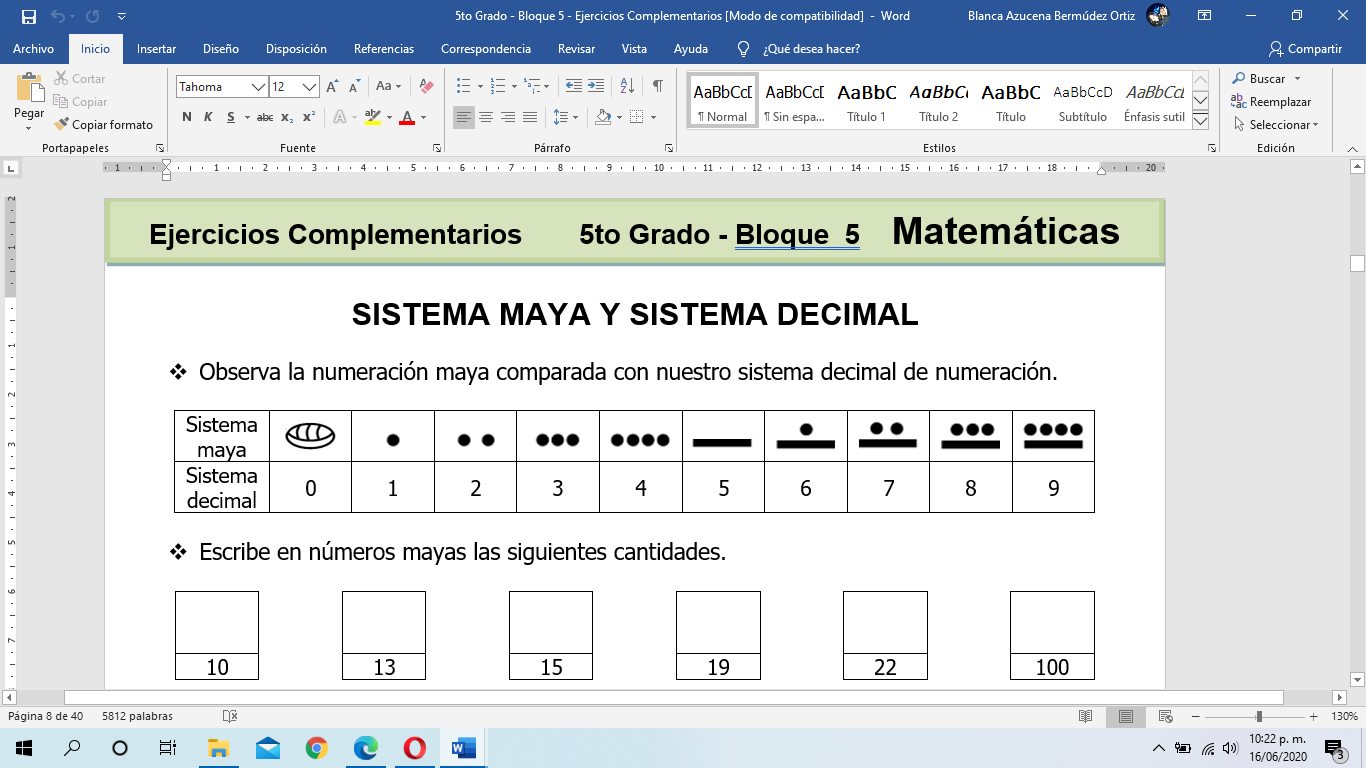 Solicitare que comparen ambos sistemas de numeración y traten de inferir las características del sistema de numeración maya. Mostrare y analizaremos la siguiente tabla:Solicitare que comparen ambos sistemas de numeración y traten de inferir las características del sistema de numeración maya. DESARROLLODESARROLLOUna vez identificado que el valor del símbolo  es el cero,  vale 1 y  tiene un valor de 5, contestaran los siguientes ejercicios en su libreta, representando la cantidad en números mayas: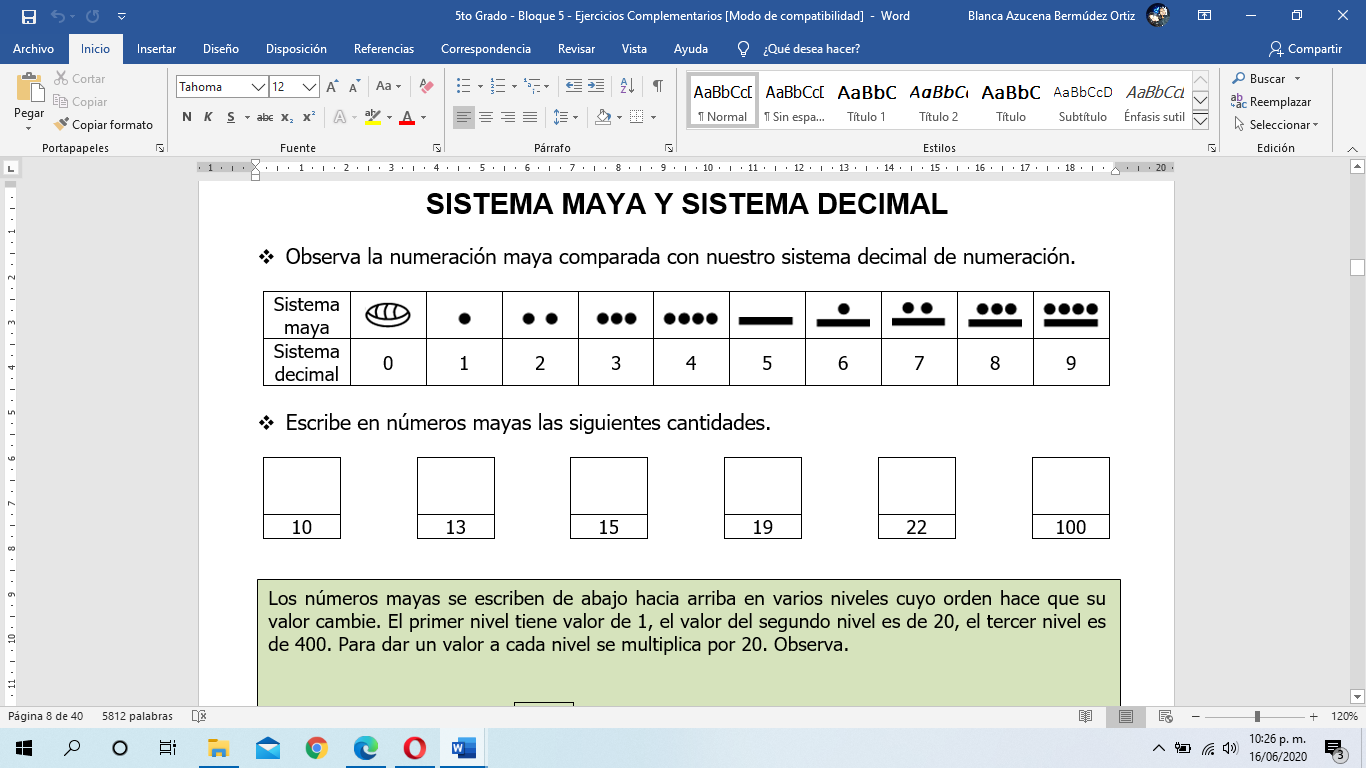 Analizaran las siguientes cantidades e inferir que en el sistema maya los símbolos adquieren un valor diferente dependiendo la posición que ocupen.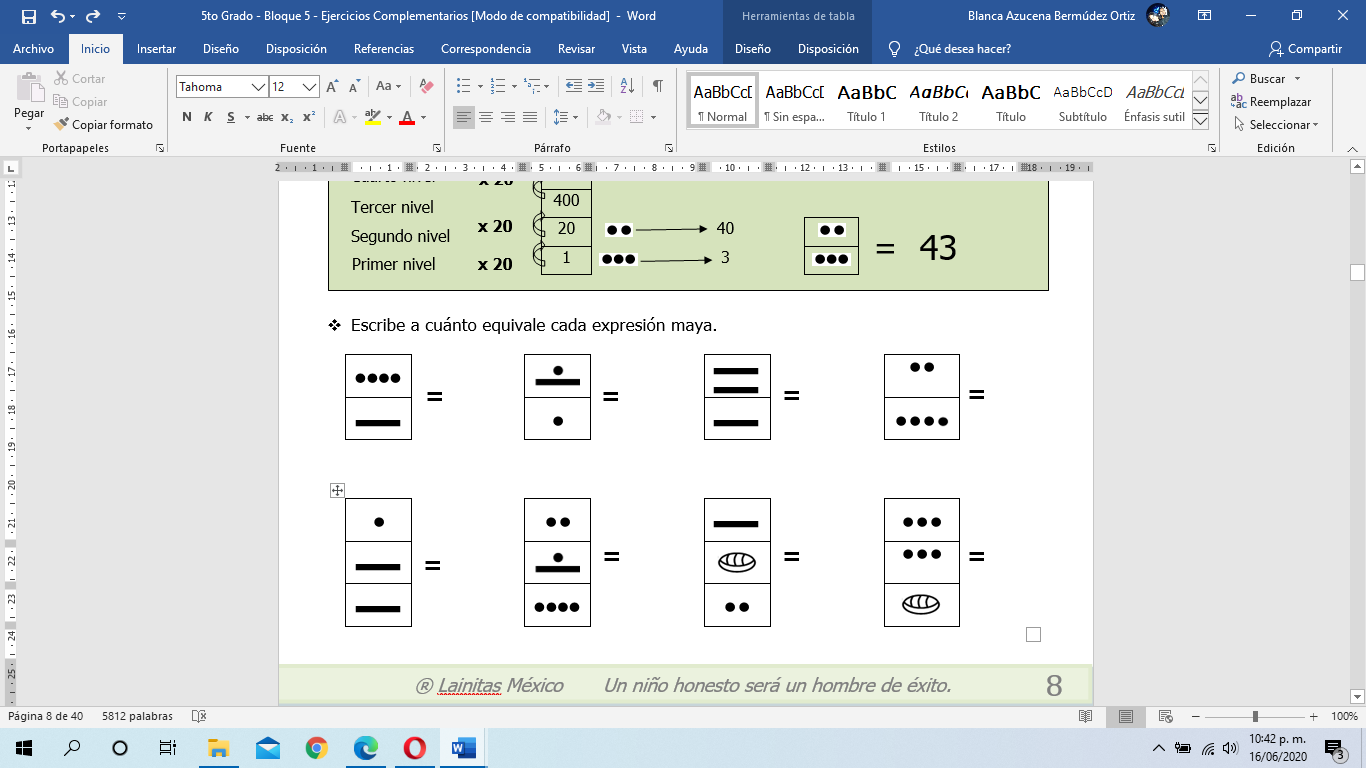 Los alumnos Contestaran el ejercicio “Números mayas” del Cuadernillo de Ejercicios, donde se explica que el primer nivel vale 1, el segundo nivel vale 20 y el tercero 400.Una vez identificado que el valor del símbolo  es el cero,  vale 1 y  tiene un valor de 5, contestaran los siguientes ejercicios en su libreta, representando la cantidad en números mayas:Analizaran las siguientes cantidades e inferir que en el sistema maya los símbolos adquieren un valor diferente dependiendo la posición que ocupen.Los alumnos Contestaran el ejercicio “Números mayas” del Cuadernillo de Ejercicios, donde se explica que el primer nivel vale 1, el segundo nivel vale 20 y el tercero 400.CIERRECIERREEscribirán en su libreta un texto en donde expliquen las diferencias y similitudes entre el sistema de numeración maya y el sistema de numeración decimal.Escribirán en su libreta un texto en donde expliquen las diferencias y similitudes entre el sistema de numeración maya y el sistema de numeración decimal.SESIÓN 3SESIÓN 3SESIÓN 3SESIÓN 3INICIOINICIORecordare las características del sistema de numeración maya.Recordare las características del sistema de numeración maya.DESARROLLODESARROLLOLos alumnos Elaboraran un memorama de 20 tarjetas, en donde cada par se compondrá por un número escrito en sistema decimal y su conversión al número en maya, ejemplo: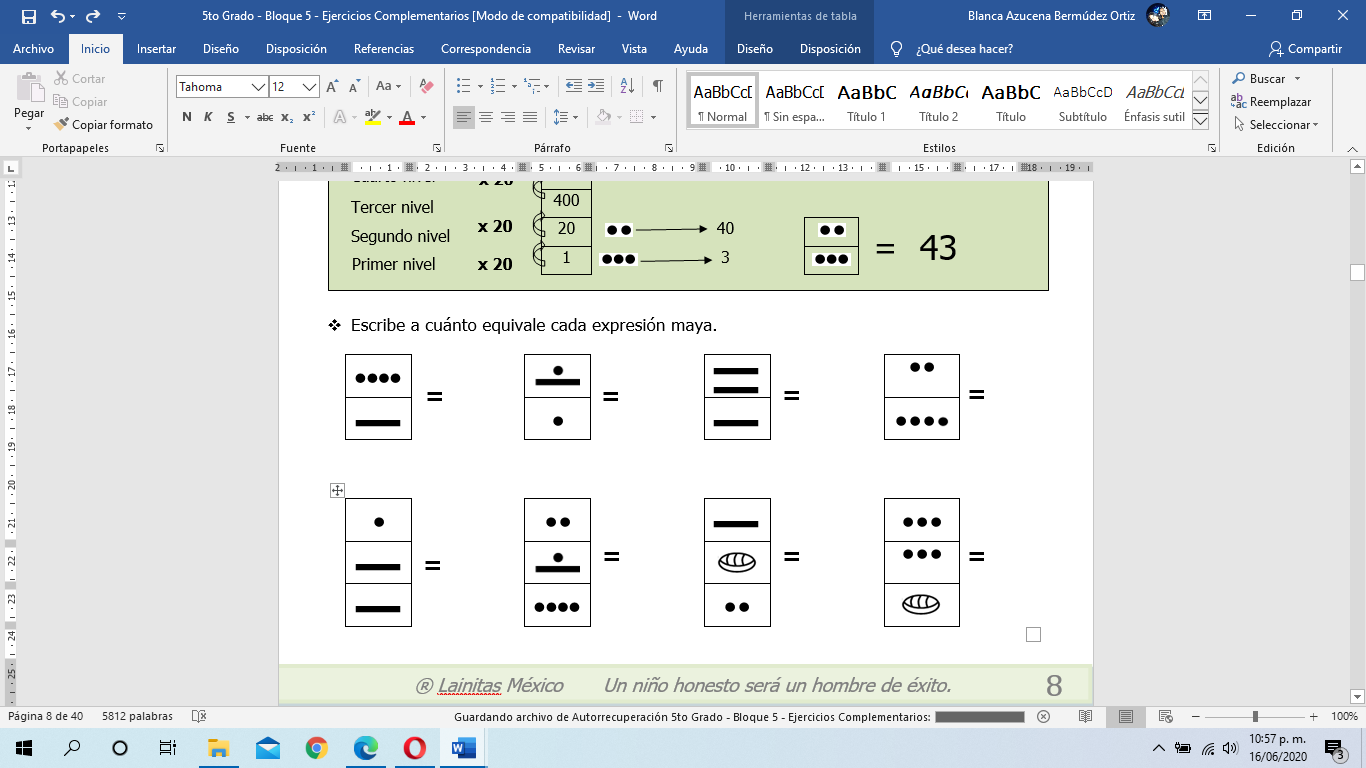 Los alumnos deberán Jugar al memorama.Los alumnos Elaboraran un memorama de 20 tarjetas, en donde cada par se compondrá por un número escrito en sistema decimal y su conversión al número en maya, ejemplo:Los alumnos deberán Jugar al memorama.CIERRECIERREPediré que redacten en su libreta un texto en donde expliquen cómo le hicieron para saber el valor de los números en maya.Pediré que redacten en su libreta un texto en donde expliquen cómo le hicieron para saber el valor de los números en maya.MATERIAL Y RECURSOS DIDÁCTICOSMATERIAL Y RECURSOS DIDÁCTICOSMATERIAL Y RECURSOS DIDÁCTICOSEVALUACIÓN Y EVIDENCIASCuaderno del alumno.Cartulina.Plumones.Cuadernillo de Ejercicios. Memorama de 10 pares sobre el sistema de numeración maya y el sistema decimal.Cinta o imanes.Cuaderno del alumno.Cartulina.Plumones.Cuadernillo de Ejercicios. Memorama de 10 pares sobre el sistema de numeración maya y el sistema decimal.Cinta o imanes.Cuaderno del alumno.Cartulina.Plumones.Cuadernillo de Ejercicios. Memorama de 10 pares sobre el sistema de numeración maya y el sistema decimal.Cinta o imanes.Solución de problemas de múltiplos y submúltiplos de metro.Ejercicio de “Números mayas” del cuadernillo.Escrito sobre el sistema de numeración maya y el decimal.Memorama del sistema de numeración maya.Escrito sobre cómo encontrar el valor de números mayas.ADECUACIONES CURRICULARES Y OBSERVACIONES GENERALESADECUACIONES CURRICULARES Y OBSERVACIONES GENERALESADECUACIONES CURRICULARES Y OBSERVACIONES GENERALESADECUACIONES CURRICULARES Y OBSERVACIONES GENERALESEJESentido numérico y pensamiento algebraicoSentido numérico y pensamiento algebraicoSentido numérico y pensamiento algebraicoSentido numérico y pensamiento algebraicoSentido numérico y pensamiento algebraicoSentido numérico y pensamiento algebraicoCONTENIDOSUso de la expresión n/m para representar el cociente de una medida entera (n) entre un número natural (m): 2 pasteles entre 3; 5 metros entre 4, etcéteraIdentificación de la regularidad en sucesiones con números que tengan progresión geométrica, para establecer si un término (cercano) pertenece o no a la sucesión.Uso de la expresión n/m para representar el cociente de una medida entera (n) entre un número natural (m): 2 pasteles entre 3; 5 metros entre 4, etcéteraIdentificación de la regularidad en sucesiones con números que tengan progresión geométrica, para establecer si un término (cercano) pertenece o no a la sucesión.Uso de la expresión n/m para representar el cociente de una medida entera (n) entre un número natural (m): 2 pasteles entre 3; 5 metros entre 4, etcéteraIdentificación de la regularidad en sucesiones con números que tengan progresión geométrica, para establecer si un término (cercano) pertenece o no a la sucesión.INTENCIÓN DIDÁCTICAINTENCIÓN DIDÁCTICAINTENCIÓN DIDÁCTICAINTENCIÓN DIDÁCTICAQue los alumnos descubran que un problema de reparto se puede expresar como n/m, donde n representa las unidades a repartir y m representa el número entre el cual se reparte.Que los alumnos identifiquen y apliquen la regularidad en una sucesión con progresión geométrica de números naturales, para encontrar términos faltantes o cercanos.Que los alumnos descubran que un problema de reparto se puede expresar como n/m, donde n representa las unidades a repartir y m representa el número entre el cual se reparte.Que los alumnos identifiquen y apliquen la regularidad en una sucesión con progresión geométrica de números naturales, para encontrar términos faltantes o cercanos.Que los alumnos descubran que un problema de reparto se puede expresar como n/m, donde n representa las unidades a repartir y m representa el número entre el cual se reparte.Que los alumnos identifiquen y apliquen la regularidad en una sucesión con progresión geométrica de números naturales, para encontrar términos faltantes o cercanos.Que los alumnos descubran que un problema de reparto se puede expresar como n/m, donde n representa las unidades a repartir y m representa el número entre el cual se reparte.Que los alumnos identifiquen y apliquen la regularidad en una sucesión con progresión geométrica de números naturales, para encontrar términos faltantes o cercanos.SECUENCIA DE ACTIVIDADESSECUENCIA DE ACTIVIDADESSECUENCIA DE ACTIVIDADESSECUENCIA DE ACTIVIDADESSESIÓN 1SESIÓN 1SESIÓN 1SESIÓN 1INICIOINICIOPlanteare la siguiente situación: Karla va a repartir dos pizzas entre ella y sus dos primas ¿qué cantidad le toca a cada una?Orientare a los niños para que descubran que un problema de reparto se puede expresar con una fracción n/m, en donde n es lo que se va a repartir y m las partes en las que se reparte.Planteare la siguiente situación: Karla va a repartir dos pizzas entre ella y sus dos primas ¿qué cantidad le toca a cada una?Orientare a los niños para que descubran que un problema de reparto se puede expresar con una fracción n/m, en donde n es lo que se va a repartir y m las partes en las que se reparte.DESARROLLODESARROLLOPlateare problemas similares para que los niños los resuelvan de manera oral, por ejemplo: se reparten 7 chocolates entre 6 niños, ¿cuánto le toca a cada uno? Resolveré dudas.Plateare problemas similares para que los niños los resuelvan de manera oral, por ejemplo: se reparten 7 chocolates entre 6 niños, ¿cuánto le toca a cada uno? Resolveré dudas.CIERRECIERREDiseñare problemas como los anteriores, escribirlos y resolverlos en su libreta.Diseñare problemas como los anteriores, escribirlos y resolverlos en su libreta.SESIÓN 2SESIÓN 2SESIÓN 2SESIÓN 2INICIOINICIOPreguntare a los niños ¿qué es una sucesión?, ¿qué tipo de sucesiones conoces?, ¿cómo se resuelven?Los alumnos Inventaran una sucesión y explicaran como la hicieron.Preguntare a los niños ¿qué es una sucesión?, ¿qué tipo de sucesiones conoces?, ¿cómo se resuelven?Los alumnos Inventaran una sucesión y explicaran como la hicieron.DESARROLLODESARROLLOExplicare que hay dos tipos de sucesiones, aritméticas y geométricas, en las primeras a cada elemento se le suma determinada cantidad, mientras que en las geométricas se va multiplicando cada término por un número constante.Explicare que hay dos tipos de sucesiones, aritméticas y geométricas, en las primeras a cada elemento se le suma determinada cantidad, mientras que en las geométricas se va multiplicando cada término por un número constante.CIERRECIERRELos alumnos deberán Encontrar los términos faltantes de las siguientes sucesiones:a) 9, 36, _____, 576, ______, 9 216b) _____, 6, 36, 216, ______, ______,c) 1664, 832, ______, _______,104, ______d) 27, 135, _______, _______, ________e) 28, ______, 112, 224, ______, ______La intención didáctica de este ejercicio es que los niños logren identificar la regularidad de una sucesión geométrica, por lo que se puede permitir el uso de calculadora para encontrarla.Los alumnos deberán Encontrar los términos faltantes de las siguientes sucesiones:a) 9, 36, _____, 576, ______, 9 216b) _____, 6, 36, 216, ______, ______,c) 1664, 832, ______, _______,104, ______d) 27, 135, _______, _______, ________e) 28, ______, 112, 224, ______, ______La intención didáctica de este ejercicio es que los niños logren identificar la regularidad de una sucesión geométrica, por lo que se puede permitir el uso de calculadora para encontrarla.SESIÓN 3SESIÓN 3SESIÓN 3SESIÓN 3INICIOINICIORecordare lo que se trabajó la clase anterior sobre las sucesiones geométricas.Recordare lo que se trabajó la clase anterior sobre las sucesiones geométricas.DESARROLLODESARROLLOPlanteare y resolveré sucesiones sencillas y que hagan uso de su calculadora. Por ejemplo, 3, 9, 27, ______, ______, ______, ______.Platicare acerca de las estrategias que emplearon para encontrar los términos faltantes.Los alumnos Resolverán los siguientes problemas en su libreta:Con ayuda de tu calculadora identifica el término que no corresponde a la sucesión y enciérralo con rojo:a) 3, 9, 28, 81, 243b) 7, 20, 80, 320, 1285c) 12, 24, 50, 96, 192d) 7, 35, 175, 875, 4 325Planteare y resolveré sucesiones sencillas y que hagan uso de su calculadora. Por ejemplo, 3, 9, 27, ______, ______, ______, ______.Platicare acerca de las estrategias que emplearon para encontrar los términos faltantes.Los alumnos Resolverán los siguientes problemas en su libreta:Con ayuda de tu calculadora identifica el término que no corresponde a la sucesión y enciérralo con rojo:a) 3, 9, 28, 81, 243b) 7, 20, 80, 320, 1285c) 12, 24, 50, 96, 192d) 7, 35, 175, 875, 4 325CIERRECIERREResolveré dudas.  Resolveré dudas.  MATERIAL Y RECURSOS DIDÁCTICOSMATERIAL Y RECURSOS DIDÁCTICOSMATERIAL Y RECURSOS DIDÁCTICOSEVALUACIÓN Y EVIDENCIASCalculadora.Cuaderno del alumno.Calculadora.Cuaderno del alumno.Calculadora.Cuaderno del alumno.Ejercicio “¿Cuántas partes?” del cuadernillo.Ejercicio de progresiones geométricas.Basta de sucesiones.Ejercicio sobre encontrar el término incorrecto en una sucesión.ADECUACIONES CURRICULARES Y OBSERVACIONES GENERALESADECUACIONES CURRICULARES Y OBSERVACIONES GENERALESADECUACIONES CURRICULARES Y OBSERVACIONES GENERALESADECUACIONES CURRICULARES Y OBSERVACIONES GENERALESEJESentido numérico y pensamiento algebraicoManejo de la informaciónSentido numérico y pensamiento algebraicoManejo de la informaciónSentido numérico y pensamiento algebraicoManejo de la informaciónCONTENIDOSResolución de problemas que impliquen multiplicaciones de números decimales por números naturales, con el apoyo de la suma iterada.Relación del tanto por ciento con la expresión “n de cada 100”. Relación de 50%, 25%, 20%, 10% con las fracciones 1/2, 1/4, 1/5, 1/10, respectivamente.Resolución de problemas que impliquen multiplicaciones de números decimales por números naturales, con el apoyo de la suma iterada.Relación del tanto por ciento con la expresión “n de cada 100”. Relación de 50%, 25%, 20%, 10% con las fracciones 1/2, 1/4, 1/5, 1/10, respectivamente.Resolución de problemas que impliquen multiplicaciones de números decimales por números naturales, con el apoyo de la suma iterada.Relación del tanto por ciento con la expresión “n de cada 100”. Relación de 50%, 25%, 20%, 10% con las fracciones 1/2, 1/4, 1/5, 1/10, respectivamente.INTENCIÓN DIDÁCTICAINTENCIÓN DIDÁCTICAINTENCIÓN DIDÁCTICAINTENCIÓN DIDÁCTICAQue los alumnos relacionen la suma iterada de números decimales con la multiplicación y que encuentren un procedimiento para hallar el resultado.Que los alumnos resuelvan problemas que impliquen utilizar la regla de correspondencia de “n de cada 100” como constante.Que los alumnos relacionen la suma iterada de números decimales con la multiplicación y que encuentren un procedimiento para hallar el resultado.Que los alumnos resuelvan problemas que impliquen utilizar la regla de correspondencia de “n de cada 100” como constante.Que los alumnos relacionen la suma iterada de números decimales con la multiplicación y que encuentren un procedimiento para hallar el resultado.Que los alumnos resuelvan problemas que impliquen utilizar la regla de correspondencia de “n de cada 100” como constante.Que los alumnos relacionen la suma iterada de números decimales con la multiplicación y que encuentren un procedimiento para hallar el resultado.Que los alumnos resuelvan problemas que impliquen utilizar la regla de correspondencia de “n de cada 100” como constante.SECUENCIA DE ACTIVIDADESSECUENCIA DE ACTIVIDADESSECUENCIA DE ACTIVIDADESSECUENCIA DE ACTIVIDADESSESIÓN 1SESIÓN 1SESIÓN 1SESIÓN 1INICIOINICIOPlanteare la siguiente situación a los niños: Juan y Margarita fueron a la peletería y compraron 4 paletas de fresa cada uno. Cada paleta cuesta $3.80, para saber cuánto iban a pagar Juan sumó cuatro veces lo que costó cada paleta y Margarita multiplicó el costo de una paleta por cuatro (escribir ambas operaciones en el pintarrón) ¿Quién lo hizo de manera correcta? ¿por qué?Planteare la siguiente situación a los niños: Juan y Margarita fueron a la peletería y compraron 4 paletas de fresa cada uno. Cada paleta cuesta $3.80, para saber cuánto iban a pagar Juan sumó cuatro veces lo que costó cada paleta y Margarita multiplicó el costo de una paleta por cuatro (escribir ambas operaciones en el pintarrón) ¿Quién lo hizo de manera correcta? ¿por qué?DESARROLLODESARROLLOLos alumnos Resolverán el ejercicio “Papelería La Barata. Parte 1”, del Cuadernillo de Ejercicios, donde harán uso de la multiplicación de decimales.Los alumnos Resolverán el ejercicio “Papelería La Barata. Parte 1”, del Cuadernillo de Ejercicios, donde harán uso de la multiplicación de decimales.CIERRECIERREEntregare copia de la parte 2 del ejercicio “Papelería La Barata. Parte 2” del Cuadernillo de Ejercicios. Es probable que algunos niños utilicen la suma iterada y otros la multiplicación, por lo que al socializar es importante comparar los resultados obtenidos en cada respuesta, así como la ubicación del punto decimal.Entregare copia de la parte 2 del ejercicio “Papelería La Barata. Parte 2” del Cuadernillo de Ejercicios. Es probable que algunos niños utilicen la suma iterada y otros la multiplicación, por lo que al socializar es importante comparar los resultados obtenidos en cada respuesta, así como la ubicación del punto decimal.SESIÓN 2SESIÓN 2SESIÓN 2SESIÓN 2INICIOINICIOPlaticare que el día de ayer estaba viendo ofertas en una página en línea, en donde había 10% de descuento en cada compra, preguntare: ¿qué significa 10% de descuento?, si una cafetera costaba 400 pesos ¿cuánto pagaré con todo y el descuento?Platicare que el día de ayer estaba viendo ofertas en una página en línea, en donde había 10% de descuento en cada compra, preguntare: ¿qué significa 10% de descuento?, si una cafetera costaba 400 pesos ¿cuánto pagaré con todo y el descuento?DESARROLLODESARROLLOOrientare a los niños para que lleguen a la conclusión de que 10% significa descontar $10 de cada $100Orientare a los niños para que lleguen a la conclusión de que 10% significa descontar $10 de cada $100CIERRECIERREPlanteare de manera oral un problema de porcentaje como los trabajados anteriormente, por ejemplo, ¿cuánto pagaré por unos zapatos que tienen el 20% de descuento si cuestan $300?Planteare de manera oral un problema de porcentaje como los trabajados anteriormente, por ejemplo, ¿cuánto pagaré por unos zapatos que tienen el 20% de descuento si cuestan $300?SESIÓN 3SESIÓN 3SESIÓN 3SESIÓN 3INICIOINICIOPreguntare ¿qué son los números decimales?, ¿en dónde los han visto?Recordare lo visto la clase sobre la multiplicación con punto decimal.Preguntare ¿qué son los números decimales?, ¿en dónde los han visto?Recordare lo visto la clase sobre la multiplicación con punto decimal.DESARROLLODESARROLLOComentare que se va a trabajar con la imagen del ejercicio trabajado anteriormente. 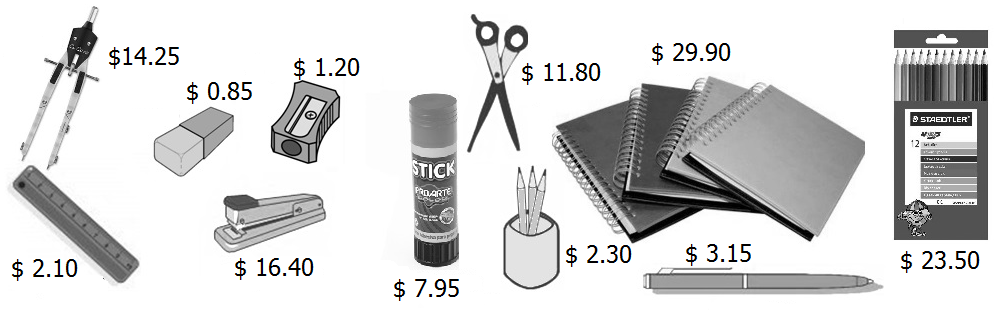 Planteare el siguiente problema y resolverlo: Karen compró 4 tijeras ¿cuánto pagará en total? _______Explicare a los niños la ubicación del punto decimal en una multiplicación, en donde el número de cifras decimales que tenga el resultado, serán las mismas que tenga el factor que se multiplica, por ejemplo, si el factor a multiplicar tiene hasta los centésimos, el resultado tendrá centésimos.Comentare que se va a trabajar con la imagen del ejercicio trabajado anteriormente. Planteare el siguiente problema y resolverlo: Karen compró 4 tijeras ¿cuánto pagará en total? _______Explicare a los niños la ubicación del punto decimal en una multiplicación, en donde el número de cifras decimales que tenga el resultado, serán las mismas que tenga el factor que se multiplica, por ejemplo, si el factor a multiplicar tiene hasta los centésimos, el resultado tendrá centésimos.CIERRECIERREPediré que inventen tres problemas como los trabajados anteriormente, sin poner la respuesta y que se resuelvan con ayuda de la información de la imagen.Pediré que inventen tres problemas como los trabajados anteriormente, sin poner la respuesta y que se resuelvan con ayuda de la información de la imagen.MATERIAL Y RECURSOS DIDÁCTICOSMATERIAL Y RECURSOS DIDÁCTICOSMATERIAL Y RECURSOS DIDÁCTICOSEVALUACIÓN Y EVIDENCIASCuaderno del alumno.Imagen.Cuaderno del alumno.Imagen.Cuaderno del alumno.Imagen.Ejercicio “Papelería La Barata” del cuadernillo (parte 1 y 2).Ejercicio “En busca de descuentos” del cuadernillo.Problemas.ADECUACIONES CURRICULARES Y OBSERVACIONES GENERALESADECUACIONES CURRICULARES Y OBSERVACIONES GENERALESADECUACIONES CURRICULARES Y OBSERVACIONES GENERALESADECUACIONES CURRICULARES Y OBSERVACIONES GENERALESTEMALa propagación del sonido y la audición.La propagación del sonido y la audición.La propagación del sonido y la audición.APRENDIZAJES ESPERADOSAPRENDIZAJES ESPERADOSAPRENDIZAJES ESPERADOSAPRENDIZAJES ESPERADOSDescribe la propagación del sonido en el oído y la importancia de evitar los sonidos intensos.Describe la propagación del sonido en el oído y la importancia de evitar los sonidos intensos.Describe la propagación del sonido en el oído y la importancia de evitar los sonidos intensos.Describe la propagación del sonido en el oído y la importancia de evitar los sonidos intensos.CONTENIDOSCONTENIDOSCONTENIDOSCONTENIDOS¿Cómo viaja el sonido?Relación de la propagación del sonido con el funcionamiento del oído.Efectos de los sonidos intensos y prevención de daños en la audición.¿Cómo viaja el sonido?Relación de la propagación del sonido con el funcionamiento del oído.Efectos de los sonidos intensos y prevención de daños en la audición.¿Cómo viaja el sonido?Relación de la propagación del sonido con el funcionamiento del oído.Efectos de los sonidos intensos y prevención de daños en la audición.¿Cómo viaja el sonido?Relación de la propagación del sonido con el funcionamiento del oído.Efectos de los sonidos intensos y prevención de daños en la audición.SECUENCIA DE ACTIVIDADESSECUENCIA DE ACTIVIDADESSECUENCIA DE ACTIVIDADESSECUENCIA DE ACTIVIDADESSESIÓNSESIÓNSESIÓNSESIÓNINICIOINICIOObservaran el siguiente video sobre diferentes sonidos: https://www.youtube.com/watch?v=qByEcNXRyd8Preguntare ¿qué sonidos escucharon?, ¿qué es el sonido? y ¿cómo creen que funciona el oído?Observaran el siguiente video sobre diferentes sonidos: https://www.youtube.com/watch?v=qByEcNXRyd8Preguntare ¿qué sonidos escucharon?, ¿qué es el sonido? y ¿cómo creen que funciona el oído?DESARROLLODESARROLLOExplicare que el sonido se genera cuando se producen vibraciones en algún material, las cuales se propagan por el aire y nuestros oídos perciben esas vibraciones como sonidos. El sonido se propaga también por sólidos (para ejemplificarlo, pedir que recuesten la cabeza de lado contra la mesa, de tal manera que uno de sus oídos quede pegado a la mesa y con una mano den golpes a la mesa, preguntar si lograron escuchar) y por el agua.Los alumnos deberán Ver el siguiente video acerca del sonido: https://www.youtube.com/watch?v=SCiHXsTYWC4Preguntare qué fue lo que más les llamó la atención.Observaran el siguiente video acerca del funcionamiento del oído:https://www.youtube.com/watch?v=FDMS_6ZYYbs Pediré que expliquen de manera oral cómo funciona el oído.Resolverán el ejercicio “El proceso auditivo”, apoyarse con el libro de texto en la página 111.Resolveré dudas.Analizaran la tabla de la página 110 del libro de texto sobre las fuentes de sonido y su intensidad. Comentare que los sonidos mayores a 40 decibeles pueden causar nerviosismo, mal humor, falta de atención y hasta daños graduales al sistema auditivo.Explicare que el sonido se genera cuando se producen vibraciones en algún material, las cuales se propagan por el aire y nuestros oídos perciben esas vibraciones como sonidos. El sonido se propaga también por sólidos (para ejemplificarlo, pedir que recuesten la cabeza de lado contra la mesa, de tal manera que uno de sus oídos quede pegado a la mesa y con una mano den golpes a la mesa, preguntar si lograron escuchar) y por el agua.Los alumnos deberán Ver el siguiente video acerca del sonido: https://www.youtube.com/watch?v=SCiHXsTYWC4Preguntare qué fue lo que más les llamó la atención.Observaran el siguiente video acerca del funcionamiento del oído:https://www.youtube.com/watch?v=FDMS_6ZYYbs Pediré que expliquen de manera oral cómo funciona el oído.Resolverán el ejercicio “El proceso auditivo”, apoyarse con el libro de texto en la página 111.Resolveré dudas.Analizaran la tabla de la página 110 del libro de texto sobre las fuentes de sonido y su intensidad. Comentare que los sonidos mayores a 40 decibeles pueden causar nerviosismo, mal humor, falta de atención y hasta daños graduales al sistema auditivo.CIERRECIERREConcientizare sobre la importancia del cuidado del oído, así como las medidas para prevenir daños en la audición (usar tapones auditivos al nadar o estar en lugares con sonidos fuertes, no automedicarse, evitar el uso de hisopos para limpiarlos y acudir al médico ante cualquier molestia).Concientizare sobre la importancia del cuidado del oído, así como las medidas para prevenir daños en la audición (usar tapones auditivos al nadar o estar en lugares con sonidos fuertes, no automedicarse, evitar el uso de hisopos para limpiarlos y acudir al médico ante cualquier molestia).MATERIAL Y RECURSOS DIDÁCTICOSMATERIAL Y RECURSOS DIDÁCTICOSMATERIAL Y RECURSOS DIDÁCTICOSEVALUACIÓN Y EVIDENCIASComputadora.Proyector.Bocinas.Cuaderno.Página 111 del libro de texto.Computadora.Proyector.Bocinas.Cuaderno.Página 111 del libro de texto.Computadora.Proyector.Bocinas.Cuaderno.Página 111 del libro de texto.Ejercicio “El proceso auditivo” del cuadernillo.Observación y análisis de las participaciones.ADECUACIONES CURRICULARES Y OBSERVACIONES GENERALESADECUACIONES CURRICULARES Y OBSERVACIONES GENERALESADECUACIONES CURRICULARES Y OBSERVACIONES GENERALESADECUACIONES CURRICULARES Y OBSERVACIONES GENERALESTEMAEn funcionamiento del circuito eléctrico y su aprovechamiento.En funcionamiento del circuito eléctrico y su aprovechamiento.En funcionamiento del circuito eléctrico y su aprovechamiento.APRENDIZAJES ESPERADOSAPRENDIZAJES ESPERADOSAPRENDIZAJES ESPERADOSAPRENDIZAJES ESPERADOSExplica el funcionamiento de un circuito eléctrico a partir de sus componentes, como conductores o aislantes de la energía eléctrica.Explica el funcionamiento de un circuito eléctrico a partir de sus componentes, como conductores o aislantes de la energía eléctrica.Explica el funcionamiento de un circuito eléctrico a partir de sus componentes, como conductores o aislantes de la energía eléctrica.Explica el funcionamiento de un circuito eléctrico a partir de sus componentes, como conductores o aislantes de la energía eléctrica.CONTENIDOSCONTENIDOSCONTENIDOSCONTENIDOS¿Cómo elaboro un circuito eléctrico?Funcionamiento de un circuito eléctrico y sus componentes –pila, cable y foco.Materiales conductores y aislantes de la corriente eléctrica.¿Cómo elaboro un circuito eléctrico?Funcionamiento de un circuito eléctrico y sus componentes –pila, cable y foco.Materiales conductores y aislantes de la corriente eléctrica.¿Cómo elaboro un circuito eléctrico?Funcionamiento de un circuito eléctrico y sus componentes –pila, cable y foco.Materiales conductores y aislantes de la corriente eléctrica.¿Cómo elaboro un circuito eléctrico?Funcionamiento de un circuito eléctrico y sus componentes –pila, cable y foco.Materiales conductores y aislantes de la corriente eléctrica.SECUENCIA DE ACTIVIDADESSECUENCIA DE ACTIVIDADESSECUENCIA DE ACTIVIDADESSECUENCIA DE ACTIVIDADESSESIÓNSESIÓNSESIÓNSESIÓNINICIOINICIOPreguntare a los niños ¿qué es lo que hace girar a los ventiladores del salón?, ¿cómo llega la electricidad para que funcione?, ¿para qué sirve un interruptor?, entre otras preguntas.Escuchare sus comentarios.Preguntare a los niños ¿qué es lo que hace girar a los ventiladores del salón?, ¿cómo llega la electricidad para que funcione?, ¿para qué sirve un interruptor?, entre otras preguntas.Escuchare sus comentarios.DESARROLLODESARROLLOLos alumnos Observaran el siguiente video sobre la electricidad y después harán comentarios al respecto: https://www.youtube.com/watch?v=dzcG5a5kd2M Elaboraran un circuito eléctrico como el de la página 114 del libro de texto para analizar cómo funciona y las partes que lo integran (generador, conductor, interruptor y receptor). Así mismo, poner a prueba la capacidad de diferentes materiales (madera, moneda, clavo, papel aluminio, grafito, papel, clip, plástico, etc.) para probar si son conductores o aislantes.Anotaran el resultado del experimento en un cuadro como el siguiente, marcando con una X si el material es aislante o conductor:Redactaran en su libreta cuál es la diferencia entre los materiales aislantes y conductores, y cuál es su utilidad para la electricidad.Los alumnos Observaran el siguiente video sobre la electricidad y después harán comentarios al respecto: https://www.youtube.com/watch?v=dzcG5a5kd2M Elaboraran un circuito eléctrico como el de la página 114 del libro de texto para analizar cómo funciona y las partes que lo integran (generador, conductor, interruptor y receptor). Así mismo, poner a prueba la capacidad de diferentes materiales (madera, moneda, clavo, papel aluminio, grafito, papel, clip, plástico, etc.) para probar si son conductores o aislantes.Anotaran el resultado del experimento en un cuadro como el siguiente, marcando con una X si el material es aislante o conductor:Redactaran en su libreta cuál es la diferencia entre los materiales aislantes y conductores, y cuál es su utilidad para la electricidad.CIERRECIERREContestaran el ejercicio “Funcionamiento del circuito eléctrico” del Cuadernillo de Ejercicios.Realizaremos conclusiones.Dibujaran o pegaran imágenes de cinco objetos conductores de electricidad y cinco objetos aislantes.Contestaran el ejercicio “Funcionamiento del circuito eléctrico” del Cuadernillo de Ejercicios.Realizaremos conclusiones.Dibujaran o pegaran imágenes de cinco objetos conductores de electricidad y cinco objetos aislantes.MATERIAL Y RECURSOS DIDÁCTICOSMATERIAL Y RECURSOS DIDÁCTICOSMATERIAL Y RECURSOS DIDÁCTICOSEVALUACIÓN Y EVIDENCIASComputadora.Proyector.Bocinas.Circuito eléctrico y diferentes materiales (madera, moneda, clavo, papel aluminio, grafito, papel, clip, plástico, etc.).Cuaderno del alumno.Ejercicio “Funcionamiento del circuito eléctrico” del cuadernillo.Página 114 del libro de texto.Computadora.Proyector.Bocinas.Circuito eléctrico y diferentes materiales (madera, moneda, clavo, papel aluminio, grafito, papel, clip, plástico, etc.).Cuaderno del alumno.Ejercicio “Funcionamiento del circuito eléctrico” del cuadernillo.Página 114 del libro de texto.Computadora.Proyector.Bocinas.Circuito eléctrico y diferentes materiales (madera, moneda, clavo, papel aluminio, grafito, papel, clip, plástico, etc.).Cuaderno del alumno.Ejercicio “Funcionamiento del circuito eléctrico” del cuadernillo.Página 114 del libro de texto.Ejercicio “Funcionamiento del circuito eléctrico” del cuadernillo.Cuadro de aislantes y conductores.Escrito sobre la diferencia de conductores y aislantes.Tarea dibujos o recortes de materiales aislantes y conductores.Observación y análisis de las participaciones.ADECUACIONES CURRICULARES Y OBSERVACIONES GENERALESADECUACIONES CURRICULARES Y OBSERVACIONES GENERALESADECUACIONES CURRICULARES Y OBSERVACIONES GENERALESADECUACIONES CURRICULARES Y OBSERVACIONES GENERALESTEMADescripción del sistema solar.Descripción del sistema solar.Descripción del sistema solar.APRENDIZAJES ESPERADOSAPRENDIZAJES ESPERADOSAPRENDIZAJES ESPERADOSAPRENDIZAJES ESPERADOSDescribe las características de los componentes del Sistema SolarDescribe las características de los componentes del Sistema SolarDescribe las características de los componentes del Sistema SolarDescribe las características de los componentes del Sistema SolarCONTENIDOSCONTENIDOSCONTENIDOSCONTENIDOS¿Cómo es nuestro Sistema Solar?Modelación del Sistema Solar: Sol, planetas, satélites y asteroides.Aportaciones en el conocimiento del Sistema Solar: modelosgeocéntrico y heliocéntrico¿Cómo es nuestro Sistema Solar?Modelación del Sistema Solar: Sol, planetas, satélites y asteroides.Aportaciones en el conocimiento del Sistema Solar: modelosgeocéntrico y heliocéntrico¿Cómo es nuestro Sistema Solar?Modelación del Sistema Solar: Sol, planetas, satélites y asteroides.Aportaciones en el conocimiento del Sistema Solar: modelosgeocéntrico y heliocéntrico¿Cómo es nuestro Sistema Solar?Modelación del Sistema Solar: Sol, planetas, satélites y asteroides.Aportaciones en el conocimiento del Sistema Solar: modelosgeocéntrico y heliocéntricoSECUENCIA DE ACTIVIDADESSECUENCIA DE ACTIVIDADESSECUENCIA DE ACTIVIDADESSECUENCIA DE ACTIVIDADESSESIÓNSESIÓNSESIÓNSESIÓNINICIOINICIOPreguntare a los niños ¿qué es el sistema solar?, ¿qué son los planetas?, ¿por qué brillan las estrellas?, ¿qué es la Luna?Escuchare sus comentarios.Preguntare a los niños ¿qué es el sistema solar?, ¿qué son los planetas?, ¿por qué brillan las estrellas?, ¿qué es la Luna?Escuchare sus comentarios.DESARROLLODESARROLLOLos alumnos deberán Ver el siguiente video sobre el sistema solar y contestaran las preguntas al final del video: https://youtu.be/gmdgvtQC89o Para complementar la información del video, harán una lectura de las páginas 135 a la 139 sobre los asteroides y satélites. Contestaran el siguiente cuadro en su libreta sobre las características de los componentes del Sistema Solar. Pueden apoyarse en la información del video y de su libro de texto:Entregare una imagen del modelo geocéntrico y una del heliocéntrico, pediré que lo observen y lo comparen con lo que saben de nuestro sistema solar.Explicare en qué consiste cada modelo de las imágenes que se les entregó, los niños deberán tomar nota en su libreta.Los alumnos deberán Ver el siguiente video sobre el sistema solar y contestaran las preguntas al final del video: https://youtu.be/gmdgvtQC89o Para complementar la información del video, harán una lectura de las páginas 135 a la 139 sobre los asteroides y satélites. Contestaran el siguiente cuadro en su libreta sobre las características de los componentes del Sistema Solar. Pueden apoyarse en la información del video y de su libro de texto:Entregare una imagen del modelo geocéntrico y una del heliocéntrico, pediré que lo observen y lo comparen con lo que saben de nuestro sistema solar.Explicare en qué consiste cada modelo de las imágenes que se les entregó, los niños deberán tomar nota en su libreta.CIERRECIERRELos alumnos Harán un dibujo del sistema solar y sus componentes.Resolverán el crucigrama “Componentes del Sistema Solar” que viene incluido en el Cuadernillo de Ejercicios.Los alumnos Harán un dibujo del sistema solar y sus componentes.Resolverán el crucigrama “Componentes del Sistema Solar” que viene incluido en el Cuadernillo de Ejercicios.MATERIAL Y RECURSOS DIDÁCTICOSMATERIAL Y RECURSOS DIDÁCTICOSMATERIAL Y RECURSOS DIDÁCTICOSEVALUACIÓN Y EVIDENCIASComputadora.Proyector.Bocinas.Páginas 135 a la 139 del libro de texto.Cuaderno.Imágenes del modelo geocéntrico y heliocéntrico.Hojas blancas.Colores.Computadora.Proyector.Bocinas.Páginas 135 a la 139 del libro de texto.Cuaderno.Imágenes del modelo geocéntrico y heliocéntrico.Hojas blancas.Colores.Computadora.Proyector.Bocinas.Páginas 135 a la 139 del libro de texto.Cuaderno.Imágenes del modelo geocéntrico y heliocéntrico.Hojas blancas.Colores.Observación y análisis de las participaciones.Cuadro sobre las características de los componentes de Sistema Solar.Notas sobre el modelo heliocéntrico y geocéntrico.Dibujo del Sistema Solar.ADECUACIONES CURRICULARES Y OBSERVACIONES GENERALESADECUACIONES CURRICULARES Y OBSERVACIONES GENERALESADECUACIONES CURRICULARES Y OBSERVACIONES GENERALESADECUACIONES CURRICULARES Y OBSERVACIONES GENERALESEJE TEMÁTICOComponentes económicosComponentes económicosLECCIÓN¿Cómo vivimos aquí y cómo viven allá?¿Cómo vivimos aquí y cómo viven allá?APRENDIZAJES ESPERADOSAPRENDIZAJES ESPERADOSAPRENDIZAJES ESPERADOSDistingue diferencias económicas en países representativos de los continentes.Distingue diferencias económicas en países representativos de los continentes.Distingue diferencias económicas en países representativos de los continentes.CONTENIDOSCONTENIDOSCONTENIDOSActividades económicas relevantes de países representativos por continente.Comparación del producto interno bruto (PIB) de diferentes países en los continentes.Actividades económicas relevantes de países representativos por continente.Comparación del producto interno bruto (PIB) de diferentes países en los continentes.Actividades económicas relevantes de países representativos por continente.Comparación del producto interno bruto (PIB) de diferentes países en los continentes.SECUENCIA DE ACTIVIDADESSECUENCIA DE ACTIVIDADESSECUENCIA DE ACTIVIDADESSESIÓNSESIÓNSESIÓNINICIOPlaticare con los niños sobre las personas que se van a E.U.A en busca de trabajo, plantearles las siguientes preguntas:¿Por qué se van de México?¿Cuál es la diferencia entre E.U.A. y nuestro país?¿Qué crees que le hace falta a México para ser un país como Estados Unidos?  Escuchare sus comentarios.Platicare con los niños sobre las personas que se van a E.U.A en busca de trabajo, plantearles las siguientes preguntas:¿Por qué se van de México?¿Cuál es la diferencia entre E.U.A. y nuestro país?¿Qué crees que le hace falta a México para ser un país como Estados Unidos?  Escuchare sus comentarios.DESARROLLOLos alumnos deberán Leer las páginas 137 a la 140 del libro de texto, hacer énfasis en la esperanza de vida, el nivel educativo y el nivel de vida.Contestaran el siguiente esquema en su libreta:Leerán y analizarán las páginas 110 y 111 del Atlas sobre el PIB y el ingreso per cápita. Platicare sobre las actividades económicas de esos países con mayor producto interno bruto.Entregare un planisferio, y con ayuda del mapa de la página 111 del Atlas, pintaran de verde cinco países con un PIB alto, y de rojo, cinco países con un PIB bajo.Los alumnos deberán Leer las páginas 137 a la 140 del libro de texto, hacer énfasis en la esperanza de vida, el nivel educativo y el nivel de vida.Contestaran el siguiente esquema en su libreta:Leerán y analizarán las páginas 110 y 111 del Atlas sobre el PIB y el ingreso per cápita. Platicare sobre las actividades económicas de esos países con mayor producto interno bruto.Entregare un planisferio, y con ayuda del mapa de la página 111 del Atlas, pintaran de verde cinco países con un PIB alto, y de rojo, cinco países con un PIB bajo.CIERRELos alumnos Contestaran el ejercicio “¿Cómo vivimos aquí y cómo viven allá?” del Cuadernillo de Ejercicios. Pueden apoyarse en su libro de texto.Los alumnos Contestaran el ejercicio “¿Cómo vivimos aquí y cómo viven allá?” del Cuadernillo de Ejercicios. Pueden apoyarse en su libro de texto.MATERIAL Y RECURSOS DIDÁCTICOSMATERIAL Y RECURSOS DIDÁCTICOSEVALUACIÓN Y EVIDENCIASPlanisferio.Libro de texto páginas 137 a la 140.Atlas de Geografía del Mundo, páginas 110 y 111.Cuaderno del alumno.Ejercicio “¿Cómo vivimos aquí y cómo viven allá? del Cuadernillo de Ejercicios.Planisferio.Libro de texto páginas 137 a la 140.Atlas de Geografía del Mundo, páginas 110 y 111.Cuaderno del alumno.Ejercicio “¿Cómo vivimos aquí y cómo viven allá? del Cuadernillo de Ejercicios.Esquema sobre esperanza de vida, nivel de vida y nivel educativo. Planisferio sobre el PIB.Ejercicio “¿Cómo vivimos aquí y cómo viven allá? del Cuadernillo de Ejercicios.Observación y análisis de las participaciones.ADECUACIONES CURRICULARES Y OBSERVACIONES GENERALESADECUACIONES CURRICULARES Y OBSERVACIONES GENERALESADECUACIONES CURRICULARES Y OBSERVACIONES GENERALESEJE TEMÁTICOCalidad de vida, ambiente y prevención de desastres.Calidad de vida, ambiente y prevención de desastres.LECCIÓNPaíses y calidad de vidaPaíses y calidad de vidaAPRENDIZAJES ESPERADOSAPRENDIZAJES ESPERADOSAPRENDIZAJES ESPERADOSCompara la calidad de vida de los continentes a partir de los ingresos, empleo, salud y ambiente de la poblaciónCompara la calidad de vida de los continentes a partir de los ingresos, empleo, salud y ambiente de la poblaciónCompara la calidad de vida de los continentes a partir de los ingresos, empleo, salud y ambiente de la poblaciónCONTENIDOSCONTENIDOSCONTENIDOSFactores de la calidad de vida en los continentes (ingresos, empleo, salud, educación y ambiente).Diferencias en la calidad de vida de los continentes.Factores de la calidad de vida en los continentes (ingresos, empleo, salud, educación y ambiente).Diferencias en la calidad de vida de los continentes.Factores de la calidad de vida en los continentes (ingresos, empleo, salud, educación y ambiente).Diferencias en la calidad de vida de los continentes.SECUENCIA DE ACTIVIDADESSECUENCIA DE ACTIVIDADESSECUENCIA DE ACTIVIDADESSESIÓNSESIÓNSESIÓNINICIOPreguntare qué entienden por calidad de vida.Leeré en voz alta el siguiente texto y pediré que anoten en su libreta cuáles son los factores que determinan la calidad de vida de un país. La calidad de vida se relaciona con el medio natural y con las condiciones sociales, económicas y políticas de cada país. Según la Organización Mundial de la Salud (OMS), la calidad de vida tiene que ver con la salud física de la persona, su estado psicológico, su nivel de independencia (política y económica), sus relaciones sociales y su vínculo con el ambiente. No todos los países tienen la misma calidad de vida, ya que esto depende de sus condiciones económicas, sociales, políticas, de salud y ambientales, que son los indicadores o medidas cuantitativas que permiten hacer comparaciones. Según la OMS, la salud ambiental está relacionada con todos los factores físicos, químicos y biológicos externos de una persona, es decir, que engloba factores ambientales que podrían incidir en la salud y que se basan en la prevención de las enfermedades y en la creación de ambientes propicios para la salud. Cuando hay problemas ambientales, se generan trastornos de salud que disminuyen la calidad de vida. Fuentes: Libro de texto. Geografía. Quinto Grado. SEP. Segunda edición 2011.http://www.who.int/topics/environmental_health/es/ Preguntare qué entienden por calidad de vida.Leeré en voz alta el siguiente texto y pediré que anoten en su libreta cuáles son los factores que determinan la calidad de vida de un país. La calidad de vida se relaciona con el medio natural y con las condiciones sociales, económicas y políticas de cada país. Según la Organización Mundial de la Salud (OMS), la calidad de vida tiene que ver con la salud física de la persona, su estado psicológico, su nivel de independencia (política y económica), sus relaciones sociales y su vínculo con el ambiente. No todos los países tienen la misma calidad de vida, ya que esto depende de sus condiciones económicas, sociales, políticas, de salud y ambientales, que son los indicadores o medidas cuantitativas que permiten hacer comparaciones. Según la OMS, la salud ambiental está relacionada con todos los factores físicos, químicos y biológicos externos de una persona, es decir, que engloba factores ambientales que podrían incidir en la salud y que se basan en la prevención de las enfermedades y en la creación de ambientes propicios para la salud. Cuando hay problemas ambientales, se generan trastornos de salud que disminuyen la calidad de vida. Fuentes: Libro de texto. Geografía. Quinto Grado. SEP. Segunda edición 2011.http://www.who.int/topics/environmental_health/es/ DESARROLLOEntregare una copia de la tabla de “Países y calidad de vida” del Cuadernillo de Ejercicios y pediré a los niños que la observen.Analizaran los datos de la tabla. Después, organizaran la información en tablas como las siguientes, anotando el nombre del país en el lugar correspondiente:Entregare una copia de la tabla de “Países y calidad de vida” del Cuadernillo de Ejercicios y pediré a los niños que la observen.Analizaran los datos de la tabla. Después, organizaran la información en tablas como las siguientes, anotando el nombre del país en el lugar correspondiente:CIERRECon ayuda de la información de las tablas anteriores y el Atlas, ubicaran en qué continentes se encuentran los países con mayor calidad de vida y en cuáles los de menor calidad de vida.Con ayuda de la información de las tablas anteriores y el Atlas, ubicaran en qué continentes se encuentran los países con mayor calidad de vida y en cuáles los de menor calidad de vida.MATERIAL Y RECURSOS DIDÁCTICOSMATERIAL Y RECURSOS DIDÁCTICOSEVALUACIÓN Y EVIDENCIASCopia de la tabla de “Países y calidad de vida” del Cuadernillo de Ejercicios.Cuaderno del alumno.Regla.Atlas de Geografía del Mundo.Copia de la tabla de “Países y calidad de vida” del Cuadernillo de Ejercicios.Cuaderno del alumno.Regla.Atlas de Geografía del Mundo.Tablas sobre PIB, nivel de desempeño ambiental, esperanza de vida y porcentaje de personas alfabetizadas.Identificación de los países con mayor y menor calidad de vida por continente.Observación y análisis de las participaciones.ADECUACIONES CURRICULARES Y OBSERVACIONES GENERALESADECUACIONES CURRICULARES Y OBSERVACIONES GENERALESADECUACIONES CURRICULARES Y OBSERVACIONES GENERALESEJE TEMÁTICOCalidad de vida, ambiente y prevención de desastres.Calidad de vida, ambiente y prevención de desastres.LECCIÓN¿Cómo reducimos los problemas ambientales?¿Cómo reducimos los problemas ambientales?APRENDIZAJES ESPERADOSAPRENDIZAJES ESPERADOSAPRENDIZAJES ESPERADOSDistingue problemas ambientales en los continentes y las acciones que contribuyen a su mitigaciónDistingue problemas ambientales en los continentes y las acciones que contribuyen a su mitigaciónDistingue problemas ambientales en los continentes y las acciones que contribuyen a su mitigaciónCONTENIDOSCONTENIDOSCONTENIDOSProblemas ambientales en agua, aire y suelo en los continentes.Principales repercusiones de los problemas ambientales.Participación de los gobiernos y la población en la mitigación de problemas ambientales.Problemas ambientales en agua, aire y suelo en los continentes.Principales repercusiones de los problemas ambientales.Participación de los gobiernos y la población en la mitigación de problemas ambientales.Problemas ambientales en agua, aire y suelo en los continentes.Principales repercusiones de los problemas ambientales.Participación de los gobiernos y la población en la mitigación de problemas ambientales.SECUENCIA DE ACTIVIDADESSECUENCIA DE ACTIVIDADESSECUENCIA DE ACTIVIDADESSESIÓNSESIÓNSESIÓNINICIOPreguntare a los niños ¿qué son los problemas ambientales?, ¿cuáles hay en tu comunidad?, ¿qué medidas se pueden hacer para mitigar los daños?Preguntare a los niños ¿qué son los problemas ambientales?, ¿cuáles hay en tu comunidad?, ¿qué medidas se pueden hacer para mitigar los daños?DESARROLLOLos alumnos deberán Ver el siguiente video sobre los problemas ambientales del mundo:https://www.youtube.com/watch?v=hNNpX_ISIbcPreguntare qué fue lo que más les llamó la atención.Harán una lectura de las páginas 158 a la 161 del libro de texto.Contestaran el crucigrama del ejercicio “Los problemas ambientales” del Cuadernillo de Ejercicios. Apoyarse en su libro de texto.Los alumnos deberán Ver el siguiente video para crear conciencia sobre el cuidado ambiental:https://www.youtube.com/watch?v=XNWbuU65trYHare una campaña con los niños por medio de carteles para dar a conocer medidas que ayuden a mitigar los daños de los problemas ambientales.Los alumnos deberán Ver el siguiente video sobre los problemas ambientales del mundo:https://www.youtube.com/watch?v=hNNpX_ISIbcPreguntare qué fue lo que más les llamó la atención.Harán una lectura de las páginas 158 a la 161 del libro de texto.Contestaran el crucigrama del ejercicio “Los problemas ambientales” del Cuadernillo de Ejercicios. Apoyarse en su libro de texto.Los alumnos deberán Ver el siguiente video para crear conciencia sobre el cuidado ambiental:https://www.youtube.com/watch?v=XNWbuU65trYHare una campaña con los niños por medio de carteles para dar a conocer medidas que ayuden a mitigar los daños de los problemas ambientales.CIERRELos alumnos Pegaran carteles en la escuela o la comunidad.Los alumnos Pegaran carteles en la escuela o la comunidad.MATERIAL Y RECURSOS DIDÁCTICOSMATERIAL Y RECURSOS DIDÁCTICOSEVALUACIÓN Y EVIDENCIASBocinas.Proyector.Computadora.Copias del ejercicio “Los problemas ambientales” del Cuadernillo de Ejercicios.Cartulinas.Plumones.Páginas 158 a la 161 del libro de texto.Bocinas.Proyector.Computadora.Copias del ejercicio “Los problemas ambientales” del Cuadernillo de Ejercicios.Cartulinas.Plumones.Páginas 158 a la 161 del libro de texto.Ejercicio “Los problemas ambientales” del Cuadernillo de Ejercicios.Cartel.Observación y análisis de las participaciones.ADECUACIONES CURRICULARES Y OBSERVACIONES GENERALESADECUACIONES CURRICULARES Y OBSERVACIONES GENERALESADECUACIONES CURRICULARES Y OBSERVACIONES GENERALESTEMAMéxico en el contexto de la Segunda Guerra Mundial. El crecimiento de la industria y los problemas del campo. Las demandas de obreros, campesinos y clase media.México en el contexto de la Segunda Guerra Mundial. El crecimiento de la industria y los problemas del campo. Las demandas de obreros, campesinos y clase media.México en el contexto de la Segunda Guerra Mundial. El crecimiento de la industria y los problemas del campo. Las demandas de obreros, campesinos y clase media.APRENDIZAJES ESPERADOSAPRENDIZAJES ESPERADOSAPRENDIZAJES ESPERADOSAPRENDIZAJES ESPERADOSDescribe la participación de México en la Segunda Guerra Mundial, el proceso de industrialización y sus consecuencias sociales.Describe la participación de México en la Segunda Guerra Mundial, el proceso de industrialización y sus consecuencias sociales.Describe la participación de México en la Segunda Guerra Mundial, el proceso de industrialización y sus consecuencias sociales.Describe la participación de México en la Segunda Guerra Mundial, el proceso de industrialización y sus consecuencias sociales.CONTENIDOSCONTENIDOSCONTENIDOSCONTENIDOSMéxico en el contexto de la Segunda Guerra Mundial. El crecimiento de la industria y los problemas del campo. Las demandas de obreros, campesinos y clase media.México en el contexto de la Segunda Guerra Mundial. El crecimiento de la industria y los problemas del campo. Las demandas de obreros, campesinos y clase media.México en el contexto de la Segunda Guerra Mundial. El crecimiento de la industria y los problemas del campo. Las demandas de obreros, campesinos y clase media.México en el contexto de la Segunda Guerra Mundial. El crecimiento de la industria y los problemas del campo. Las demandas de obreros, campesinos y clase media.SECUENCIA DE ACTIVIDADESSECUENCIA DE ACTIVIDADESSECUENCIA DE ACTIVIDADESSECUENCIA DE ACTIVIDADESSESIÓNSESIÓNSESIÓNSESIÓNINICIOINICIOPlanteare los siguientes cuestionamientos: ¿sabes qué es una guerra mundial?, ¿cuántas ha habido?, ¿México ha participado en alguna?Los alumnos Observaran el siguiente video sobre la participación de México durante la Segunda Guerra Mundial: https://www.youtube.com/watch?v=LHdM6d4VCgUPlanteare los siguientes cuestionamientos: ¿sabes qué es una guerra mundial?, ¿cuántas ha habido?, ¿México ha participado en alguna?Los alumnos Observaran el siguiente video sobre la participación de México durante la Segunda Guerra Mundial: https://www.youtube.com/watch?v=LHdM6d4VCgUDESARROLLODESARROLLOLos alumnos podrán Debatir si fue correcto o no la decisión del presidente Manuel Ávila Camacho de participar en este conflicto mundial.Harán una lectura de las páginas 130 a la 131 del libro de texto. Con la información del video y del libro, harán una descripción sobre la participación de México durante la Segunda Guerra Mundial, indicar que hagan énfasis en los beneficios que trajo este conflicto a México, como lo fue la industrialización.Los alumnos podrán Debatir si fue correcto o no la decisión del presidente Manuel Ávila Camacho de participar en este conflicto mundial.Harán una lectura de las páginas 130 a la 131 del libro de texto. Con la información del video y del libro, harán una descripción sobre la participación de México durante la Segunda Guerra Mundial, indicar que hagan énfasis en los beneficios que trajo este conflicto a México, como lo fue la industrialización.CIERRECIERRELos alumnos deberán Leer las páginas 132 a la 136 del libro de historia. Después preguntare ¿cómo fue el crecimiento de la industria en México?, ¿cuáles fueron los problemas que enfrentó el campo?, ¿cuáles fueron las manifestaciones que enfrentó el gobierno y por qué motivos?Los alumnos deberán Leer las páginas 132 a la 136 del libro de historia. Después preguntare ¿cómo fue el crecimiento de la industria en México?, ¿cuáles fueron los problemas que enfrentó el campo?, ¿cuáles fueron las manifestaciones que enfrentó el gobierno y por qué motivos?MATERIAL Y RECURSOS DIDÁCTICOSMATERIAL Y RECURSOS DIDÁCTICOSMATERIAL Y RECURSOS DIDÁCTICOSEVALUACIÓN Y EVIDENCIASProyector.Bocinas.Computadora.Cuaderno.Páginas 130 a la 136 del libro de texto.Proyector.Bocinas.Computadora.Cuaderno.Páginas 130 a la 136 del libro de texto.Proyector.Bocinas.Computadora.Cuaderno.Páginas 130 a la 136 del libro de texto.Observación y análisis de las participacionesDescripción de la participación de México durante la Segunda Guerra MundialEjercicio “Los problemas del campo y las manifestaciones” del Cuadernillo.ADECUACIONES CURRICULARES Y OBSERVACIONES GENERALESADECUACIONES CURRICULARES Y OBSERVACIONES GENERALESADECUACIONES CURRICULARES Y OBSERVACIONES GENERALESADECUACIONES CURRICULARES Y OBSERVACIONES GENERALESTEMALa situación económica en el país y la apertura comercial.Expansión urbana, desigualdad y protestas sociales del campo y la ciudad.La situación económica en el país y la apertura comercial.Expansión urbana, desigualdad y protestas sociales del campo y la ciudad.La situación económica en el país y la apertura comercial.Expansión urbana, desigualdad y protestas sociales del campo y la ciudad.APRENDIZAJES ESPERADOSAPRENDIZAJES ESPERADOSAPRENDIZAJES ESPERADOSAPRENDIZAJES ESPERADOSExplica las causas de la situación económica y la apertura comercial, y las consecuencias de la expansión urbana, la desigualdad y protestas sociales en el campo y la ciudad.Explica las causas de la situación económica y la apertura comercial, y las consecuencias de la expansión urbana, la desigualdad y protestas sociales en el campo y la ciudad.Explica las causas de la situación económica y la apertura comercial, y las consecuencias de la expansión urbana, la desigualdad y protestas sociales en el campo y la ciudad.Explica las causas de la situación económica y la apertura comercial, y las consecuencias de la expansión urbana, la desigualdad y protestas sociales en el campo y la ciudad.CONTENIDOSCONTENIDOSCONTENIDOSCONTENIDOSLa situación económica en el país y la apertura comercial.Expansión urbana, desigualdad y protestas sociales del campo y la ciudad.La situación económica en el país y la apertura comercial.Expansión urbana, desigualdad y protestas sociales del campo y la ciudad.La situación económica en el país y la apertura comercial.Expansión urbana, desigualdad y protestas sociales del campo y la ciudad.La situación económica en el país y la apertura comercial.Expansión urbana, desigualdad y protestas sociales del campo y la ciudad.SECUENCIA DE ACTIVIDADESSECUENCIA DE ACTIVIDADESSECUENCIA DE ACTIVIDADESSECUENCIA DE ACTIVIDADESSESIÓNSESIÓNSESIÓNSESIÓNINICIOINICIOPlaticare con los niños sobre la situación económica actual del país, cuestionare si saben cómo fue en años anteriores de acuerdo a las anécdotas que les hayan contado sus padres o abuelos.Platicare con los niños sobre la situación económica actual del país, cuestionare si saben cómo fue en años anteriores de acuerdo a las anécdotas que les hayan contado sus padres o abuelos.DESARROLLODESARROLLOLos alumnos deberán Hacer una lectura de las páginas 166 a la 169 del libro de texto. Responderán las siguientes preguntas:¿Qué es una crisis económica?¿Cómo entró México en crisis económica y qué consecuencias tuvo?¿Qué hizo México para salir de esta situación?¿Qué pretendía lograr México con el TLC?¿Cuáles fueron las consecuencias de la expansión urbana?¿Cómo es la situación social y económica en el país?¿Cuáles son las razones por las que la gente hace manifestaciones en México? Los alumnos deberán Hacer una lectura de las páginas 166 a la 169 del libro de texto. Responderán las siguientes preguntas:¿Qué es una crisis económica?¿Cómo entró México en crisis económica y qué consecuencias tuvo?¿Qué hizo México para salir de esta situación?¿Qué pretendía lograr México con el TLC?¿Cuáles fueron las consecuencias de la expansión urbana?¿Cómo es la situación social y económica en el país?¿Cuáles son las razones por las que la gente hace manifestaciones en México? CIERRECIERRELos alumnos Harán un breve escrito en donde expliquen:Causas de la situación económica de México.Consecuencias de la expansión urbana.La desigualdad de nuestro país.Los motivos por los que la gente hace protestas.Los alumnos Harán un breve escrito en donde expliquen:Causas de la situación económica de México.Consecuencias de la expansión urbana.La desigualdad de nuestro país.Los motivos por los que la gente hace protestas.MATERIAL Y RECURSOS DIDÁCTICOSMATERIAL Y RECURSOS DIDÁCTICOSMATERIAL Y RECURSOS DIDÁCTICOSEVALUACIÓN Y EVIDENCIASObservación y análisis de las participaciones.Escrito sobre: Causas de la situación económica de México.Consecuencias de la expansión urbana.La desigualdad de nuestro país.Los motivos por los que la gente hace protestas.ADECUACIONES CURRICULARES Y OBSERVACIONES GENERALESADECUACIONES CURRICULARES Y OBSERVACIONES GENERALESADECUACIONES CURRICULARES Y OBSERVACIONES GENERALESADECUACIONES CURRICULARES Y OBSERVACIONES GENERALESTEMAReformas en la organización política, la alternancia en el poder y cambios en la participación ciudadana.Reformas en la organización política, la alternancia en el poder y cambios en la participación ciudadana.Reformas en la organización política, la alternancia en el poder y cambios en la participación ciudadana.APRENDIZAJES ESPERADOSAPRENDIZAJES ESPERADOSAPRENDIZAJES ESPERADOSAPRENDIZAJES ESPERADOSValora la importancia de la reforma política, la alternancia en el poder y la participación ciudadana en la construcción de la vida democrática del paísValora la importancia de la reforma política, la alternancia en el poder y la participación ciudadana en la construcción de la vida democrática del paísValora la importancia de la reforma política, la alternancia en el poder y la participación ciudadana en la construcción de la vida democrática del paísValora la importancia de la reforma política, la alternancia en el poder y la participación ciudadana en la construcción de la vida democrática del paísCONTENIDOSCONTENIDOSCONTENIDOSCONTENIDOSReformas en la organización política, la alternancia en el poder y cambios en la participación ciudadana.Reformas en la organización política, la alternancia en el poder y cambios en la participación ciudadana.Reformas en la organización política, la alternancia en el poder y cambios en la participación ciudadana.Reformas en la organización política, la alternancia en el poder y cambios en la participación ciudadana.SECUENCIA DE ACTIVIDADESSECUENCIA DE ACTIVIDADESSECUENCIA DE ACTIVIDADESSECUENCIA DE ACTIVIDADESSESIÓNSESIÓNSESIÓNSESIÓNINICIOINICIOEnseñare una credencial del INE y preguntare a los niños para qué sirve. Cuestionare ¿cuál es la razón por la que se hacen votaciones cada cierto tiempo para elegir a nuestros gobernantes?, ¿por qué no dejar a la misma persona todo el tiempo?Escuchare sus comentarios.Enseñare una credencial del INE y preguntare a los niños para qué sirve. Cuestionare ¿cuál es la razón por la que se hacen votaciones cada cierto tiempo para elegir a nuestros gobernantes?, ¿por qué no dejar a la misma persona todo el tiempo?Escuchare sus comentarios.DESARROLLODESARROLLOLos alumnos Realizaran una lectura de las páginas 170 a la 172 del libro de texto acerca de las Reformas en la organización política, la alternancia en el poder y cambios en la participación ciudadana. Pediré que subrayen las fechas que aparecen.Harán una línea del tiempo con la información del texto que acaban de leer, iniciando con la reforma electoral de 1977 y terminando con al año 2012.Los alumnos Realizaran una lectura de las páginas 170 a la 172 del libro de texto acerca de las Reformas en la organización política, la alternancia en el poder y cambios en la participación ciudadana. Pediré que subrayen las fechas que aparecen.Harán una línea del tiempo con la información del texto que acaban de leer, iniciando con la reforma electoral de 1977 y terminando con al año 2012.CIERRECIERRELos alumnos deberán Hacer un escrito breve en su libreta en donde aborde los siguientes aspectos:Las reformas a la organización política de México.La importancia de la alternancia del poder y la participación ciudadana.Los alumnos deberán Hacer un escrito breve en su libreta en donde aborde los siguientes aspectos:Las reformas a la organización política de México.La importancia de la alternancia del poder y la participación ciudadana.MATERIAL Y RECURSOS DIDÁCTICOSMATERIAL Y RECURSOS DIDÁCTICOSMATERIAL Y RECURSOS DIDÁCTICOSEVALUACIÓN Y EVIDENCIASCartulinas y hojas blancas para la línea del tiempo.Páginas 170 a la 172 del libro de texto.Cuaderno.Credencial del INECartulinas y hojas blancas para la línea del tiempo.Páginas 170 a la 172 del libro de texto.Cuaderno.Credencial del INECartulinas y hojas blancas para la línea del tiempo.Páginas 170 a la 172 del libro de texto.Cuaderno.Credencial del INEObservación y análisis de las participaciones.Línea del tiempo.Escrito sobre las reformas a la organización política de México y la importancia de la alternancia del poder y la participación ciudadana.ADECUACIONES CURRICULARES Y OBSERVACIONES GENERALESADECUACIONES CURRICULARES Y OBSERVACIONES GENERALESADECUACIONES CURRICULARES Y OBSERVACIONES GENERALESADECUACIONES CURRICULARES Y OBSERVACIONES GENERALESDIMENSIÓNColaboraciónColaboraciónColaboraciónColaboraciónHABILIDAD ASOCIADAHABILIDAD ASOCIADAHABILIDAD ASOCIADAINDICADORES DE LOGROINDICADORES DE LOGROComunicación asertivaComunicación asertivaComunicación asertivaArgumenta sus ideas y puntos de vista de una manera respetuosa y clara, y considera las ideas de los demás.Argumenta sus ideas y puntos de vista de una manera respetuosa y clara, y considera las ideas de los demás.SECUENCIA DE ACTIVIDADESSECUENCIA DE ACTIVIDADESSECUENCIA DE ACTIVIDADESSECUENCIA DE ACTIVIDADESSECUENCIA DE ACTIVIDADESSESIÓN 1SESIÓN 1SESIÓN 1SESIÓN 1SESIÓN 1INICIOINICIOSolicitare a los niños que se sienten en postura de cuerpo de montaña y tocare un instrumento durante dos minutos.Indicare a niños que completen la frase “Durante la cuarentena hice…” y escuchare con atención.Solicitare a los niños que se sienten en postura de cuerpo de montaña y tocare un instrumento durante dos minutos.Indicare a niños que completen la frase “Durante la cuarentena hice…” y escuchare con atención.Solicitare a los niños que se sienten en postura de cuerpo de montaña y tocare un instrumento durante dos minutos.Indicare a niños que completen la frase “Durante la cuarentena hice…” y escuchare con atención.DESARROLLODESARROLLOPlaticare sobre las responsabilidades de tener una mascota. Hare un debate al respecto.Elegiré al moderador del grupo y a los niños que estarán a favor y en contra, quienes no quieran participar pueden ser el público.Dar tiempo para que los niños escriban el texto que van a utilizar en el debate, en donde argumenten su posición sobre el tema.Hare el debate, el moderador asignará los turnos para participar. Recordare que la comunicación de sus ideas debe ser respetuosa y clara, siendo tolerantes con las opiniones de los demás.Platicare sobre las responsabilidades de tener una mascota. Hare un debate al respecto.Elegiré al moderador del grupo y a los niños que estarán a favor y en contra, quienes no quieran participar pueden ser el público.Dar tiempo para que los niños escriban el texto que van a utilizar en el debate, en donde argumenten su posición sobre el tema.Hare el debate, el moderador asignará los turnos para participar. Recordare que la comunicación de sus ideas debe ser respetuosa y clara, siendo tolerantes con las opiniones de los demás.Platicare sobre las responsabilidades de tener una mascota. Hare un debate al respecto.Elegiré al moderador del grupo y a los niños que estarán a favor y en contra, quienes no quieran participar pueden ser el público.Dar tiempo para que los niños escriban el texto que van a utilizar en el debate, en donde argumenten su posición sobre el tema.Hare el debate, el moderador asignará los turnos para participar. Recordare que la comunicación de sus ideas debe ser respetuosa y clara, siendo tolerantes con las opiniones de los demás.CIERRECIERREUna vez terminada la actividad preguntare ¿cómo se sintieron durante el debate?, ¿qué valores pusiste en práctica?Favoreceré la reflexión sobre la importancia de la comunicación asertiva.Una vez terminada la actividad preguntare ¿cómo se sintieron durante el debate?, ¿qué valores pusiste en práctica?Favoreceré la reflexión sobre la importancia de la comunicación asertiva.Una vez terminada la actividad preguntare ¿cómo se sintieron durante el debate?, ¿qué valores pusiste en práctica?Favoreceré la reflexión sobre la importancia de la comunicación asertiva.MATERIAL Y RECURSOS DIDÁCTICOSMATERIAL Y RECURSOS DIDÁCTICOSMATERIAL Y RECURSOS DIDÁCTICOSMATERIAL Y RECURSOS DIDÁCTICOSEVALUACIÓN Y EVIDENCIASXilófono, campana, flauta, triángulo, barra de tono o tambor.Cuaderno.Xilófono, campana, flauta, triángulo, barra de tono o tambor.Cuaderno.Xilófono, campana, flauta, triángulo, barra de tono o tambor.Cuaderno.Xilófono, campana, flauta, triángulo, barra de tono o tambor.Cuaderno.Observación y análisis de la participación durante el debate.Escucha las opiniones de sus compañeros.ADECUACIONES CURRICULARES Y OBSERVACIONES GENERALESADECUACIONES CURRICULARES Y OBSERVACIONES GENERALESADECUACIONES CURRICULARES Y OBSERVACIONES GENERALESADECUACIONES CURRICULARES Y OBSERVACIONES GENERALESADECUACIONES CURRICULARES Y OBSERVACIONES GENERALESDIMENSIÓNColaboraciónColaboraciónColaboraciónColaboraciónHABILIDAD ASOCIADAHABILIDAD ASOCIADAHABILIDAD ASOCIADAINDICADORES DE LOGROINDICADORES DE LOGROResponsabilidadResponsabilidadResponsabilidadAcuerda con sus compañeros un plan de trabajo, valorando las acciones para lograr las metas propuestas.Acuerda con sus compañeros un plan de trabajo, valorando las acciones para lograr las metas propuestas.SECUENCIA DE ACTIVIDADESSECUENCIA DE ACTIVIDADESSECUENCIA DE ACTIVIDADESSECUENCIA DE ACTIVIDADESSECUENCIA DE ACTIVIDADESSESIÓN 1SESIÓN 1SESIÓN 1SESIÓN 1SESIÓN 1INICIOINICIOSolicitare a los niños que se sienten en postura de cuerpo de montaña y tocare un instrumento durante dos minutos.Indicare a niños que completen la frase “Lo que más me gusta hacer es…” y escuchare con atención.  Solicitare a los niños que se sienten en postura de cuerpo de montaña y tocare un instrumento durante dos minutos.Indicare a niños que completen la frase “Lo que más me gusta hacer es…” y escuchare con atención.  Solicitare a los niños que se sienten en postura de cuerpo de montaña y tocare un instrumento durante dos minutos.Indicare a niños que completen la frase “Lo que más me gusta hacer es…” y escuchare con atención.  DESARROLLODESARROLLOPlanteare la siguiente situación: En una escuela primaria durante el recreo los niños de quinto y sexto grado pelean frecuentemente por el uso de la cancha para jugar futbol; además, los alumnos de grados inferiores dan quejas de que no los dejan jugar. El director al escuchar todas las quejas se molestó y decidió suspender el uso de la cancha para evitar más conflictos.Preguntare ¿la solución del director es la más adecuada?, ¿por qué? Promoveré la participación y escuchare comentarios. Pediré que ahora ellos deben proponer una solución al conflicto que sea pacífica y respetuosa. Daré tiempo para que construyan sus soluciones y alternativas.Presentaran su solución al conflicto planteado.Planteare la siguiente situación: En una escuela primaria durante el recreo los niños de quinto y sexto grado pelean frecuentemente por el uso de la cancha para jugar futbol; además, los alumnos de grados inferiores dan quejas de que no los dejan jugar. El director al escuchar todas las quejas se molestó y decidió suspender el uso de la cancha para evitar más conflictos.Preguntare ¿la solución del director es la más adecuada?, ¿por qué? Promoveré la participación y escuchare comentarios. Pediré que ahora ellos deben proponer una solución al conflicto que sea pacífica y respetuosa. Daré tiempo para que construyan sus soluciones y alternativas.Presentaran su solución al conflicto planteado.Planteare la siguiente situación: En una escuela primaria durante el recreo los niños de quinto y sexto grado pelean frecuentemente por el uso de la cancha para jugar futbol; además, los alumnos de grados inferiores dan quejas de que no los dejan jugar. El director al escuchar todas las quejas se molestó y decidió suspender el uso de la cancha para evitar más conflictos.Preguntare ¿la solución del director es la más adecuada?, ¿por qué? Promoveré la participación y escuchare comentarios. Pediré que ahora ellos deben proponer una solución al conflicto que sea pacífica y respetuosa. Daré tiempo para que construyan sus soluciones y alternativas.Presentaran su solución al conflicto planteado.CIERRECIERRELos alumnos deberán Reflexionar sobre las estrategias que se deben de seguir para evitar la impulsividad.Resaltare que para solucionar un problema debemos evitar enojarnos y mejor pensar en soluciones que sean pacíficas y responsables.Los alumnos deberán Reflexionar sobre las estrategias que se deben de seguir para evitar la impulsividad.Resaltare que para solucionar un problema debemos evitar enojarnos y mejor pensar en soluciones que sean pacíficas y responsables.Los alumnos deberán Reflexionar sobre las estrategias que se deben de seguir para evitar la impulsividad.Resaltare que para solucionar un problema debemos evitar enojarnos y mejor pensar en soluciones que sean pacíficas y responsables.MATERIAL Y RECURSOS DIDÁCTICOSMATERIAL Y RECURSOS DIDÁCTICOSMATERIAL Y RECURSOS DIDÁCTICOSMATERIAL Y RECURSOS DIDÁCTICOSEVALUACIÓN Y EVIDENCIASXilófono, campana, flauta, triángulo, barra de tono o tambor.Xilófono, campana, flauta, triángulo, barra de tono o tambor.Xilófono, campana, flauta, triángulo, barra de tono o tambor.Xilófono, campana, flauta, triángulo, barra de tono o tambor.Observación y análisis de la participación.Escucha las opiniones de sus compañerosADECUACIONES CURRICULARES Y OBSERVACIONES GENERALESADECUACIONES CURRICULARES Y OBSERVACIONES GENERALESADECUACIONES CURRICULARES Y OBSERVACIONES GENERALESADECUACIONES CURRICULARES Y OBSERVACIONES GENERALESADECUACIONES CURRICULARES Y OBSERVACIONES GENERALESDIMENSIÓNColaboraciónColaboraciónColaboraciónColaboraciónHABILIDAD ASOCIADAHABILIDAD ASOCIADAHABILIDAD ASOCIADAINDICADORES DE LOGROINDICADORES DE LOGROResolución de conflictosResolución de conflictosResolución de conflictosElige con sus compañeros la mejor forma de resolver un conflicto en la que todos se sientan respetados, y pide ayuda de un adulto cuando es necesario.Elige con sus compañeros la mejor forma de resolver un conflicto en la que todos se sientan respetados, y pide ayuda de un adulto cuando es necesario.SECUENCIA DE ACTIVIDADESSECUENCIA DE ACTIVIDADESSECUENCIA DE ACTIVIDADESSECUENCIA DE ACTIVIDADESSECUENCIA DE ACTIVIDADESSESIÓN 1SESIÓN 1SESIÓN 1SESIÓN 1SESIÓN 1INICIOINICIOSolicitare a los niños que se sienten en postura de cuerpo de montaña y tocare un instrumento durante dos minutos.Indicare a niños que completen la frase “Lo que me pone alegre es…” y escuchare con atención.  Solicitare a los niños que se sienten en postura de cuerpo de montaña y tocare un instrumento durante dos minutos.Indicare a niños que completen la frase “Lo que me pone alegre es…” y escuchare con atención.  Solicitare a los niños que se sienten en postura de cuerpo de montaña y tocare un instrumento durante dos minutos.Indicare a niños que completen la frase “Lo que me pone alegre es…” y escuchare con atención.  DESARROLLODESARROLLORecuperaremos las formas de resolver un conflicto de manera pacífica.Los alumnos deberán Ver el siguiente video hasta el minuto 1:19https://www.youtube.com/watch?v=ZgaidCmzfHk.Preguntare ¿qué hubieran hecho ustedes?, ¿si fueran el conejo o el mapache cómo reaccionarían?, ¿cuál sería la mejor manera de resolver el conflicto? Debatir al respecto.Terminaran de ver el video y preguntare la opinión sobre el final.Recuperaremos las formas de resolver un conflicto de manera pacífica.Los alumnos deberán Ver el siguiente video hasta el minuto 1:19https://www.youtube.com/watch?v=ZgaidCmzfHk.Preguntare ¿qué hubieran hecho ustedes?, ¿si fueran el conejo o el mapache cómo reaccionarían?, ¿cuál sería la mejor manera de resolver el conflicto? Debatir al respecto.Terminaran de ver el video y preguntare la opinión sobre el final.Recuperaremos las formas de resolver un conflicto de manera pacífica.Los alumnos deberán Ver el siguiente video hasta el minuto 1:19https://www.youtube.com/watch?v=ZgaidCmzfHk.Preguntare ¿qué hubieran hecho ustedes?, ¿si fueran el conejo o el mapache cómo reaccionarían?, ¿cuál sería la mejor manera de resolver el conflicto? Debatir al respecto.Terminaran de ver el video y preguntare la opinión sobre el final.CIERRECIERREFavoreceré la reflexión sobre el respeto al momento de resolver un problema y también cuando es necesario acudir con mamá o papá.Favoreceré la reflexión sobre el respeto al momento de resolver un problema y también cuando es necesario acudir con mamá o papá.Favoreceré la reflexión sobre el respeto al momento de resolver un problema y también cuando es necesario acudir con mamá o papá.MATERIAL Y RECURSOS DIDÁCTICOSMATERIAL Y RECURSOS DIDÁCTICOSMATERIAL Y RECURSOS DIDÁCTICOSMATERIAL Y RECURSOS DIDÁCTICOSEVALUACIÓN Y EVIDENCIASXilófono, campana, flauta, triángulo, barra de tono o tambor.Computadora.Bocina.Proyector.Xilófono, campana, flauta, triángulo, barra de tono o tambor.Computadora.Bocina.Proyector.Xilófono, campana, flauta, triángulo, barra de tono o tambor.Computadora.Bocina.Proyector.Xilófono, campana, flauta, triángulo, barra de tono o tambor.Computadora.Bocina.Proyector.Observación y análisis de la participación durante el debate.Escucha las opiniones de sus compañerosADECUACIONES CURRICULARES Y OBSERVACIONES GENERALESADECUACIONES CURRICULARES Y OBSERVACIONES GENERALESADECUACIONES CURRICULARES Y OBSERVACIONES GENERALESADECUACIONES CURRICULARES Y OBSERVACIONES GENERALESADECUACIONES CURRICULARES Y OBSERVACIONES GENERALESLECCIÓNLos derechos humanos en nuestra Constitución.Los derechos humanos en nuestra Constitución.Los derechos humanos en nuestra Constitución.Los derechos humanos en nuestra Constitución.CONTENIDOSCONTENIDOSCONTENIDOSAPRENDIZAJES ESPERADOSAPRENDIZAJES ESPERADOSLos derechos humanos en nuestra Constitución. Qué son los derechos humanos. Qué derechos humanos identifico en la Constitución. Qué procedimientos deben seguir las personas para denunciar violaciones a sus derechos humanos. Qué instituciones existen en México para la protección de los derechos humanos.Los derechos humanos en nuestra Constitución. Qué son los derechos humanos. Qué derechos humanos identifico en la Constitución. Qué procedimientos deben seguir las personas para denunciar violaciones a sus derechos humanos. Qué instituciones existen en México para la protección de los derechos humanos.Los derechos humanos en nuestra Constitución. Qué son los derechos humanos. Qué derechos humanos identifico en la Constitución. Qué procedimientos deben seguir las personas para denunciar violaciones a sus derechos humanos. Qué instituciones existen en México para la protección de los derechos humanos.Describe situaciones en las que se protegen y defienden los derechos humanos.Describe situaciones en las que se protegen y defienden los derechos humanos.SECUENCIA DE ACTIVIDADESSECUENCIA DE ACTIVIDADESSECUENCIA DE ACTIVIDADESSECUENCIA DE ACTIVIDADESSECUENCIA DE ACTIVIDADESSESIÓN 1SESIÓN 1SESIÓN 1SESIÓN 1SESIÓN 1INICIOINICIOPlanteare el siguiente caso: David es un niño que tiene ceguera, su familia se mudó a una nueva ciudad. Él va a entrar a sexto grado, pero en la escuela que está cerca de su nueva casa no lo quieren admitir porque los docentes no se encuentran capacitados para atender a alumnos con esa discapacidad. Preguntare qué piensan al respecto.Planteare el siguiente caso: David es un niño que tiene ceguera, su familia se mudó a una nueva ciudad. Él va a entrar a sexto grado, pero en la escuela que está cerca de su nueva casa no lo quieren admitir porque los docentes no se encuentran capacitados para atender a alumnos con esa discapacidad. Preguntare qué piensan al respecto.Planteare el siguiente caso: David es un niño que tiene ceguera, su familia se mudó a una nueva ciudad. Él va a entrar a sexto grado, pero en la escuela que está cerca de su nueva casa no lo quieren admitir porque los docentes no se encuentran capacitados para atender a alumnos con esa discapacidad. Preguntare qué piensan al respecto.DESARROLLODESARROLLOLos alumnos deberán Ver los siguientes videos acerca de los Derechos Humanos:https://youtu.be/GUYvY56pcpI y https://youtu.be/uhkEMaB7or0Comentaran el contenido de los videos con base en las siguientes preguntas: ¿Qué son los derechos humanos? ¿Cuáles son algunos de los derechos? ¿Quién los garantiza? ¿Qué dice el artículo 1° de la Constitución? ¿En dónde puedes denunciar una violación a tus derechos humanos?Para complementar la información de los videos, harán una lectura de las páginas 168 a la 174 del libro de texto.Los alumnos deberán Ver los siguientes videos acerca de los Derechos Humanos:https://youtu.be/GUYvY56pcpI y https://youtu.be/uhkEMaB7or0Comentaran el contenido de los videos con base en las siguientes preguntas: ¿Qué son los derechos humanos? ¿Cuáles son algunos de los derechos? ¿Quién los garantiza? ¿Qué dice el artículo 1° de la Constitución? ¿En dónde puedes denunciar una violación a tus derechos humanos?Para complementar la información de los videos, harán una lectura de las páginas 168 a la 174 del libro de texto.Los alumnos deberán Ver los siguientes videos acerca de los Derechos Humanos:https://youtu.be/GUYvY56pcpI y https://youtu.be/uhkEMaB7or0Comentaran el contenido de los videos con base en las siguientes preguntas: ¿Qué son los derechos humanos? ¿Cuáles son algunos de los derechos? ¿Quién los garantiza? ¿Qué dice el artículo 1° de la Constitución? ¿En dónde puedes denunciar una violación a tus derechos humanos?Para complementar la información de los videos, harán una lectura de las páginas 168 a la 174 del libro de texto.CIERRECIERRELos alumnos Elaboraran un cartel sobre los derechos humanos y las instituciones que los protegen en México. Apoyarse en las páginas 168 a la 174 del libro de texto.Pegaran su cartel en un lugar visible.Los alumnos Elaboraran un cartel sobre los derechos humanos y las instituciones que los protegen en México. Apoyarse en las páginas 168 a la 174 del libro de texto.Pegaran su cartel en un lugar visible.Los alumnos Elaboraran un cartel sobre los derechos humanos y las instituciones que los protegen en México. Apoyarse en las páginas 168 a la 174 del libro de texto.Pegaran su cartel en un lugar visible.MATERIAL Y RECURSOS DIDÁCTICOSMATERIAL Y RECURSOS DIDÁCTICOSMATERIAL Y RECURSOS DIDÁCTICOSMATERIAL Y RECURSOS DIDÁCTICOSEVALUACIÓN Y EVIDENCIASCartulinas, proyector, bocinas y computadora.Páginas 168 a la 174 del libro de textoCartulinas, proyector, bocinas y computadora.Páginas 168 a la 174 del libro de textoCartulinas, proyector, bocinas y computadora.Páginas 168 a la 174 del libro de textoCartulinas, proyector, bocinas y computadora.Páginas 168 a la 174 del libro de textoObservación y análisis de las participaciones. Cartel sobre los derechos humanos.ADECUACIONES CURRICULARES Y OBSERVACIONES GENERALESADECUACIONES CURRICULARES Y OBSERVACIONES GENERALESADECUACIONES CURRICULARES Y OBSERVACIONES GENERALESADECUACIONES CURRICULARES Y OBSERVACIONES GENERALESADECUACIONES CURRICULARES Y OBSERVACIONES GENERALESLECCIÓNFormas pacíficas de resolver conflictos.Formas pacíficas de resolver conflictos.Formas pacíficas de resolver conflictos.Formas pacíficas de resolver conflictos.CONTENIDOSCONTENIDOSCONTENIDOSAPRENDIZAJES ESPERADOSAPRENDIZAJES ESPERADOSFormas pacíficas de resolver conflictosQué implica resolver un conflicto. Qué formas pacíficas existen para resolver conflictos. Por qué el respeto a los derechos humanos es un parámetro para la solución de conflictos.Formas pacíficas de resolver conflictosQué implica resolver un conflicto. Qué formas pacíficas existen para resolver conflictos. Por qué el respeto a los derechos humanos es un parámetro para la solución de conflictos.Formas pacíficas de resolver conflictosQué implica resolver un conflicto. Qué formas pacíficas existen para resolver conflictos. Por qué el respeto a los derechos humanos es un parámetro para la solución de conflictos.Emplea el diálogo, la negociación y la mediación como formas pacíficas de resolución de conflictos.Emplea el diálogo, la negociación y la mediación como formas pacíficas de resolución de conflictos.SECUENCIA DE ACTIVIDADESSECUENCIA DE ACTIVIDADESSECUENCIA DE ACTIVIDADESSECUENCIA DE ACTIVIDADESSECUENCIA DE ACTIVIDADESSESIÓN 1SESIÓN 1SESIÓN 1SESIÓN 1SESIÓN 1INICIOINICIOMostrare la siguiente imagen y pediré que describan lo que está sucediendo en cada situación con los burros: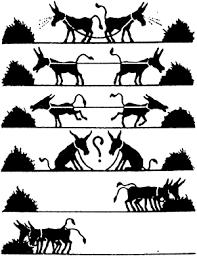 Preguntare cómo se solucionó el conflicto presentado.Mostrare la siguiente imagen y pediré que describan lo que está sucediendo en cada situación con los burros:Preguntare cómo se solucionó el conflicto presentado.Mostrare la siguiente imagen y pediré que describan lo que está sucediendo en cada situación con los burros:Preguntare cómo se solucionó el conflicto presentado.DESARROLLODESARROLLOLos alumnos Indagaran sobre las formas en qué resuelven sus conflictos en casa o con sus amigos.Observaran el siguiente video sobre la resolución de conflictos:https://www.youtube.com/watch?v=qqtVce1gWeMComentaran el contenido del video.Explicaran las formas pacíficas del manejo de los conflictos: diálogo, negociación y mediación. Apoyarse en la página 184 del libro de texto.Los alumnos deberán Ver el siguiente video: https://youtu.be/JfarhQchcrcPediré que escriban la historia del video, solo que ahora resolverán el problema de las cabras de una manera pacífica, ya sea por medio del diálogo, negociación o mediación.Los alumnos Indagaran sobre las formas en qué resuelven sus conflictos en casa o con sus amigos.Observaran el siguiente video sobre la resolución de conflictos:https://www.youtube.com/watch?v=qqtVce1gWeMComentaran el contenido del video.Explicaran las formas pacíficas del manejo de los conflictos: diálogo, negociación y mediación. Apoyarse en la página 184 del libro de texto.Los alumnos deberán Ver el siguiente video: https://youtu.be/JfarhQchcrcPediré que escriban la historia del video, solo que ahora resolverán el problema de las cabras de una manera pacífica, ya sea por medio del diálogo, negociación o mediación.Los alumnos Indagaran sobre las formas en qué resuelven sus conflictos en casa o con sus amigos.Observaran el siguiente video sobre la resolución de conflictos:https://www.youtube.com/watch?v=qqtVce1gWeMComentaran el contenido del video.Explicaran las formas pacíficas del manejo de los conflictos: diálogo, negociación y mediación. Apoyarse en la página 184 del libro de texto.Los alumnos deberán Ver el siguiente video: https://youtu.be/JfarhQchcrcPediré que escriban la historia del video, solo que ahora resolverán el problema de las cabras de una manera pacífica, ya sea por medio del diálogo, negociación o mediación.CIERRECIERRELlegaremos a conclusiones sobre lo visto en la clase.Llegaremos a conclusiones sobre lo visto en la clase.Llegaremos a conclusiones sobre lo visto en la clase.MATERIAL Y RECURSOS DIDÁCTICOSMATERIAL Y RECURSOS DIDÁCTICOSMATERIAL Y RECURSOS DIDÁCTICOSMATERIAL Y RECURSOS DIDÁCTICOSEVALUACIÓN Y EVIDENCIASProyector.Bocinas.Computadora.Página 184 del libro de texto.Proyector.Bocinas.Computadora.Página 184 del libro de texto.Proyector.Bocinas.Computadora.Página 184 del libro de texto.Proyector.Bocinas.Computadora.Página 184 del libro de texto.Observación y análisis de las participaciones.Historia sobre la resolución del conflicto de manera pacífica.ADECUACIONES CURRICULARES Y OBSERVACIONES GENERALESADECUACIONES CURRICULARES Y OBSERVACIONES GENERALESADECUACIONES CURRICULARES Y OBSERVACIONES GENERALESADECUACIONES CURRICULARES Y OBSERVACIONES GENERALESADECUACIONES CURRICULARES Y OBSERVACIONES GENERALESLECCIÓNParticipación ciudadana como sustento del poder público.Participación ciudadana como sustento del poder público.Participación ciudadana como sustento del poder público.Participación ciudadana como sustento del poder público.CONTENIDOSCONTENIDOSCONTENIDOSAPRENDIZAJES ESPERADOSAPRENDIZAJES ESPERADOSParticipación ciudadana como sustento del poder públicoDónde radica el poder para transformar y mejorar la vida colectiva. En qué formas puede participar la ciudadanía para generar bienestar social.Participación ciudadana como sustento del poder públicoDónde radica el poder para transformar y mejorar la vida colectiva. En qué formas puede participar la ciudadanía para generar bienestar social.Participación ciudadana como sustento del poder públicoDónde radica el poder para transformar y mejorar la vida colectiva. En qué formas puede participar la ciudadanía para generar bienestar social.Reconoce la importancia de la participación social y política como base de la vida democráticaReconoce la importancia de la participación social y política como base de la vida democráticaSECUENCIA DE ACTIVIDADESSECUENCIA DE ACTIVIDADESSECUENCIA DE ACTIVIDADESSECUENCIA DE ACTIVIDADESSECUENCIA DE ACTIVIDADESSESIÓN 1SESIÓN 1SESIÓN 1SESIÓN 1SESIÓN 1INICIOINICIOLeeré la siguiente situación:Mariana y Sofía se pusieron de acuerdo para ir a jugar al jardín de su colonia después de terminar la tarea. Al llegar se dieron cuenta de que la gente tiraba la basura en cualquier lugar, estaba muy sucio; además, el alumbrado público estaba fallando y habías zonas muy oscuras que representaban un riesgo. ¿De qué manera se puede solucionar esta situación? Escuchare las propuestas de los niños.Leeré la siguiente situación:Mariana y Sofía se pusieron de acuerdo para ir a jugar al jardín de su colonia después de terminar la tarea. Al llegar se dieron cuenta de que la gente tiraba la basura en cualquier lugar, estaba muy sucio; además, el alumbrado público estaba fallando y habías zonas muy oscuras que representaban un riesgo. ¿De qué manera se puede solucionar esta situación? Escuchare las propuestas de los niños.Leeré la siguiente situación:Mariana y Sofía se pusieron de acuerdo para ir a jugar al jardín de su colonia después de terminar la tarea. Al llegar se dieron cuenta de que la gente tiraba la basura en cualquier lugar, estaba muy sucio; además, el alumbrado público estaba fallando y habías zonas muy oscuras que representaban un riesgo. ¿De qué manera se puede solucionar esta situación? Escuchare las propuestas de los niños.DESARROLLODESARROLLOLos alumnos Harán una lectura de las páginas 189 a la 195 del libro de texto sobre la participación ciudadana.Recordare a los niños que las acciones que realiza la ciudadanía pueden ser preventivas, emergentes o reparadoras dependiendo de la situación que se presente. Leeré los siguientes casos y pediré a los niños que identifiquen el tipo de acción que representa.Platicare sobre las características de las personas emprendedoras.Pediré que piensen en alguna situación que presente su comunidad y la manera en que se puede mejorar con ayuda de la participación ciudadana. Escuchar sus ideas.Los alumnos Harán una lectura de las páginas 189 a la 195 del libro de texto sobre la participación ciudadana.Recordare a los niños que las acciones que realiza la ciudadanía pueden ser preventivas, emergentes o reparadoras dependiendo de la situación que se presente. Leeré los siguientes casos y pediré a los niños que identifiquen el tipo de acción que representa.Platicare sobre las características de las personas emprendedoras.Pediré que piensen en alguna situación que presente su comunidad y la manera en que se puede mejorar con ayuda de la participación ciudadana. Escuchar sus ideas.Los alumnos Harán una lectura de las páginas 189 a la 195 del libro de texto sobre la participación ciudadana.Recordare a los niños que las acciones que realiza la ciudadanía pueden ser preventivas, emergentes o reparadoras dependiendo de la situación que se presente. Leeré los siguientes casos y pediré a los niños que identifiquen el tipo de acción que representa.Platicare sobre las características de las personas emprendedoras.Pediré que piensen en alguna situación que presente su comunidad y la manera en que se puede mejorar con ayuda de la participación ciudadana. Escuchar sus ideas.CIERRECIERRERealizaremos conclusiones sobre lo visto en clases.Realizaremos conclusiones sobre lo visto en clases.Realizaremos conclusiones sobre lo visto en clases.MATERIAL Y RECURSOS DIDÁCTICOSMATERIAL Y RECURSOS DIDÁCTICOSMATERIAL Y RECURSOS DIDÁCTICOSMATERIAL Y RECURSOS DIDÁCTICOSEVALUACIÓN Y EVIDENCIASPáginas 189 a la 195 del libro de texto.Páginas 189 a la 195 del libro de texto.Páginas 189 a la 195 del libro de texto.Páginas 189 a la 195 del libro de texto.Observación y análisis de las participaciones.Ejercicio “El poder de la participación” del Cuadernillo.ADECUACIONES CURRICULARES Y OBSERVACIONES GENERALESADECUACIONES CURRICULARES Y OBSERVACIONES GENERALESADECUACIONES CURRICULARES Y OBSERVACIONES GENERALESADECUACIONES CURRICULARES Y OBSERVACIONES GENERALESADECUACIONES CURRICULARES Y OBSERVACIONES GENERALESEJEAtención estética y creativa.Atención estética y creativa.Atención estética y creativa.TEMAImaginación y creatividadImaginación y creatividadImaginación y creatividadAPRENDIZAJES ESPERADOSAPRENDIZAJES ESPERADOSAPRENDIZAJES ESPERADOSAPRENDIZAJES ESPERADOSCrea una propuesta sencilla de texto literario, escenografía, vestuario, iluminación, utilería o dirección de escena.Crea una propuesta sencilla de texto literario, escenografía, vestuario, iluminación, utilería o dirección de escena.Crea una propuesta sencilla de texto literario, escenografía, vestuario, iluminación, utilería o dirección de escena.Crea una propuesta sencilla de texto literario, escenografía, vestuario, iluminación, utilería o dirección de escena.SECUENCIA DE ACTIVIDADESSECUENCIA DE ACTIVIDADESSECUENCIA DE ACTIVIDADESSECUENCIA DE ACTIVIDADESSESIÓN 1SESIÓN 1SESIÓN 1SESIÓN 1INICIOINICIOPlanteare lo siguiente: ¿cómo imitarías lo que haces en tu vida diaria con sonidos, gestos o movimientos?Dejare que los niños representen sus imitaciones.  Planteare lo siguiente: ¿cómo imitarías lo que haces en tu vida diaria con sonidos, gestos o movimientos?Dejare que los niños representen sus imitaciones.  DESARROLLODESARROLLORecordare sobre el guion de teatro que escribieron en la materia de español, de la cual sólo hicieron una lectura dramatizada.  De todos los guiones que se leyeron escogeré uno, asignare a cada niño un personaje, el resto del grupo se encargará de la escenografía, iluminación o utilería. El docente será el director de la obra.Daré tiempo para que individualmente preparen su disfraz o una parte de la escenografía (procurar que esta sea sencilla para que los niños la puedan hacer individualmente evitando el trabajo en equipo).Saldremos a un espacio amplio para representar la obra, procurare que los niños mantengan su sana distancia al momento de montar la escenografía y al actuar.El docente grabará la obra y después la proyectará en el salón de clases para que todos la pueda ver.Recordare sobre el guion de teatro que escribieron en la materia de español, de la cual sólo hicieron una lectura dramatizada.  De todos los guiones que se leyeron escogeré uno, asignare a cada niño un personaje, el resto del grupo se encargará de la escenografía, iluminación o utilería. El docente será el director de la obra.Daré tiempo para que individualmente preparen su disfraz o una parte de la escenografía (procurar que esta sea sencilla para que los niños la puedan hacer individualmente evitando el trabajo en equipo).Saldremos a un espacio amplio para representar la obra, procurare que los niños mantengan su sana distancia al momento de montar la escenografía y al actuar.El docente grabará la obra y después la proyectará en el salón de clases para que todos la pueda ver.CIERRECIERRECuestionare a los niños sobre ¿cómo se sintieron al actuar y participar en la obra?, ¿qué pueden mejorar?, ¿qué sucedería si la obra no tuviera secuencias de movimientos, gestos, sonidos, colores u objetos?Escuchare comentarios y haremos conclusiones grupales.Cuestionare a los niños sobre ¿cómo se sintieron al actuar y participar en la obra?, ¿qué pueden mejorar?, ¿qué sucedería si la obra no tuviera secuencias de movimientos, gestos, sonidos, colores u objetos?Escuchare comentarios y haremos conclusiones grupales.MATERIAL Y RECURSOS DIDÁCTICOSMATERIAL Y RECURSOS DIDÁCTICOSMATERIAL Y RECURSOS DIDÁCTICOSEVALUACIÓN Y EVIDENCIASGuiones teatrales de la clase de español.Computadora.Bocina.Proyector.Cámara o celular para grabar.Material para la elaboración de disfraces y escenografía.Guiones teatrales de la clase de español.Computadora.Bocina.Proyector.Cámara o celular para grabar.Material para la elaboración de disfraces y escenografía.Guiones teatrales de la clase de español.Computadora.Bocina.Proyector.Cámara o celular para grabar.Material para la elaboración de disfraces y escenografía.Observación y análisis de las participaciones.Escucha las opiniones de sus compañeros.Presentación de la obra de teatro.ADECUACIONES CURRICULARES Y OBSERVACIONES GENERALESADECUACIONES CURRICULARES Y OBSERVACIONES GENERALESADECUACIONES CURRICULARES Y OBSERVACIONES GENERALESADECUACIONES CURRICULARES Y OBSERVACIONES GENERALESEJEArtes y entorno.Artes y entorno.Artes y entorno.TEMADiversidad cultural y artísticaDiversidad cultural y artísticaDiversidad cultural y artísticaAPRENDIZAJES ESPERADOSAPRENDIZAJES ESPERADOSAPRENDIZAJES ESPERADOSAPRENDIZAJES ESPERADOSClasifica obras artísticas teatrales por su origen, época o género, e identifica sus principales características.Clasifica obras artísticas teatrales por su origen, época o género, e identifica sus principales características.Clasifica obras artísticas teatrales por su origen, época o género, e identifica sus principales características.Clasifica obras artísticas teatrales por su origen, época o género, e identifica sus principales características.SECUENCIA DE ACTIVIDADESSECUENCIA DE ACTIVIDADESSECUENCIA DE ACTIVIDADESSECUENCIA DE ACTIVIDADESSESIÓN 1SESIÓN 1SESIÓN 1SESIÓN 1INICIOINICIOPlanteare lo siguiente ¿qué crees que sea una manifestación cultural y artística? Escuchare comentarios.Por medio de una lluvia de ideas recuperaran lo que saben los niños acerca de las obras de teatro.Planteare lo siguiente ¿qué crees que sea una manifestación cultural y artística? Escuchare comentarios.Por medio de una lluvia de ideas recuperaran lo que saben los niños acerca de las obras de teatro.DESARROLLODESARROLLOLos alumnos deberán Ver el siguiente video (hasta el minuto 8:24, si se considera necesario proyectarlo completo): https://www.youtube.com/watch?v=CC_L00kWbxIComentaran el contenido del video, rescatando qué es el teatro, su origen, características y las formas teatrales.Veremos la siguiente escena sobre “Romeo y Julieta”: https://www.youtube.com/watch?v=h2dTHLwJbh4Contare de manera breve la historia original. De manera grupal, definir el origen (lugar de donde proviene), la época (año), género (comedia, drama o tragedia) y las características de la obra que vieron.Los alumnos deberán Ver el siguiente video (hasta el minuto 8:24, si se considera necesario proyectarlo completo): https://www.youtube.com/watch?v=CC_L00kWbxIComentaran el contenido del video, rescatando qué es el teatro, su origen, características y las formas teatrales.Veremos la siguiente escena sobre “Romeo y Julieta”: https://www.youtube.com/watch?v=h2dTHLwJbh4Contare de manera breve la historia original. De manera grupal, definir el origen (lugar de donde proviene), la época (año), género (comedia, drama o tragedia) y las características de la obra que vieron.CIERRECIERREAsignare a cada niño un género del teatro para que investigue una obra y la comparta con el grupo. La investigación puede ser en la biblioteca de la escuela o por medio de internet.Asignare a cada niño un género del teatro para que investigue una obra y la comparta con el grupo. La investigación puede ser en la biblioteca de la escuela o por medio de internet.MATERIAL Y RECURSOS DIDÁCTICOSMATERIAL Y RECURSOS DIDÁCTICOSMATERIAL Y RECURSOS DIDÁCTICOSEVALUACIÓN Y EVIDENCIASComputadora.Bocina.Proyector.Computadora.Bocina.Proyector.Computadora.Bocina.Proyector.Observación y análisis de las participaciones.Escucha las opiniones de sus compañeros.Investigación sobre una obra teatral de acuerdo a un género asignado.ADECUACIONES CURRICULARES Y OBSERVACIONES GENERALESADECUACIONES CURRICULARES Y OBSERVACIONES GENERALESADECUACIONES CURRICULARES Y OBSERVACIONES GENERALESADECUACIONES CURRICULARES Y OBSERVACIONES GENERALESEJEArtes y entorno.Artes y entorno.Artes y entorno.TEMAPatrimonio y derechos culturalesPatrimonio y derechos culturalesPatrimonio y derechos culturalesAPRENDIZAJES ESPERADOSAPRENDIZAJES ESPERADOSAPRENDIZAJES ESPERADOSAPRENDIZAJES ESPERADOSIdentifica y visita monumentos, zonas arqueológicas, museos o recintos culturales (locales o estatales) para explorar su patrimonio.Identifica y visita monumentos, zonas arqueológicas, museos o recintos culturales (locales o estatales) para explorar su patrimonio.Identifica y visita monumentos, zonas arqueológicas, museos o recintos culturales (locales o estatales) para explorar su patrimonio.Identifica y visita monumentos, zonas arqueológicas, museos o recintos culturales (locales o estatales) para explorar su patrimonio.SECUENCIA DE ACTIVIDADESSECUENCIA DE ACTIVIDADESSECUENCIA DE ACTIVIDADESSECUENCIA DE ACTIVIDADESSESIÓN 1SESIÓN 1SESIÓN 1SESIÓN 1INICIOINICIOPreguntare ¿alguna vez has visitado una zona arqueológica o un museo?, ¿cómo era el lugar?, ¿qué había en esos sitios?Promoveré la participación y escuchare comentarios.Preguntare ¿alguna vez has visitado una zona arqueológica o un museo?, ¿cómo era el lugar?, ¿qué había en esos sitios?Promoveré la participación y escuchare comentarios.DESARROLLODESARROLLOIndagaremos acerca de los monumentos, zonas arqueológicas, museos o recintos culturales del lugar donde viven.Visitare con los niños la siguiente página de internet https://www.inah.gob.mx/inah/510-paseos-virtuales para realizar un paseo virtual de museos y zonas arqueológicas.Preguntare qué sitio fue el que más les gustó de las visitas virtuales y por qué. Motivare la participación de los niños.Indagaremos acerca de los monumentos, zonas arqueológicas, museos o recintos culturales del lugar donde viven.Visitare con los niños la siguiente página de internet https://www.inah.gob.mx/inah/510-paseos-virtuales para realizar un paseo virtual de museos y zonas arqueológicas.Preguntare qué sitio fue el que más les gustó de las visitas virtuales y por qué. Motivare la participación de los niños.CIERRECIERREDe manera individual, harán un cartel en donde expliquen por qué es importante cuidar el patrimonio cultural del país.los alumnos deberán Pegarlos en una zona visible.De manera individual, harán un cartel en donde expliquen por qué es importante cuidar el patrimonio cultural del país.los alumnos deberán Pegarlos en una zona visible.MATERIAL Y RECURSOS DIDÁCTICOSMATERIAL Y RECURSOS DIDÁCTICOSMATERIAL Y RECURSOS DIDÁCTICOSEVALUACIÓN Y EVIDENCIASComputadora.Bocina.Proyector.Cartulinas.Plumones.Computadora.Bocina.Proyector.Cartulinas.Plumones.Computadora.Bocina.Proyector.Cartulinas.Plumones.Observación y análisis de las participaciones.Escucha las opiniones de sus compañeros.Cartel sobre la importancia de cuidar el patrimonio cultural.ADECUACIONES CURRICULARES Y OBSERVACIONES GENERALESADECUACIONES CURRICULARES Y OBSERVACIONES GENERALESADECUACIONES CURRICULARES Y OBSERVACIONES GENERALESADECUACIONES CURRICULARES Y OBSERVACIONES GENERALES